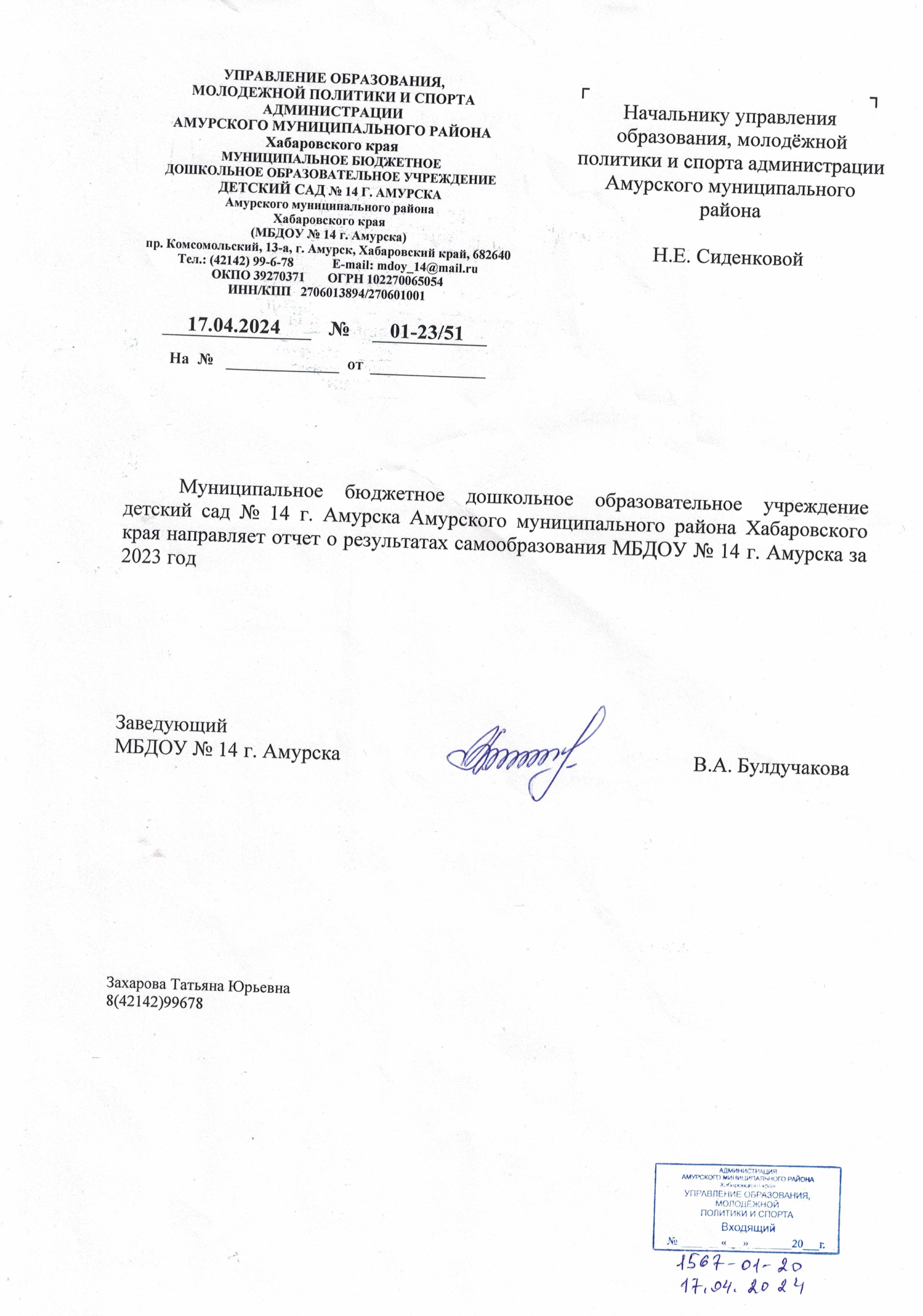 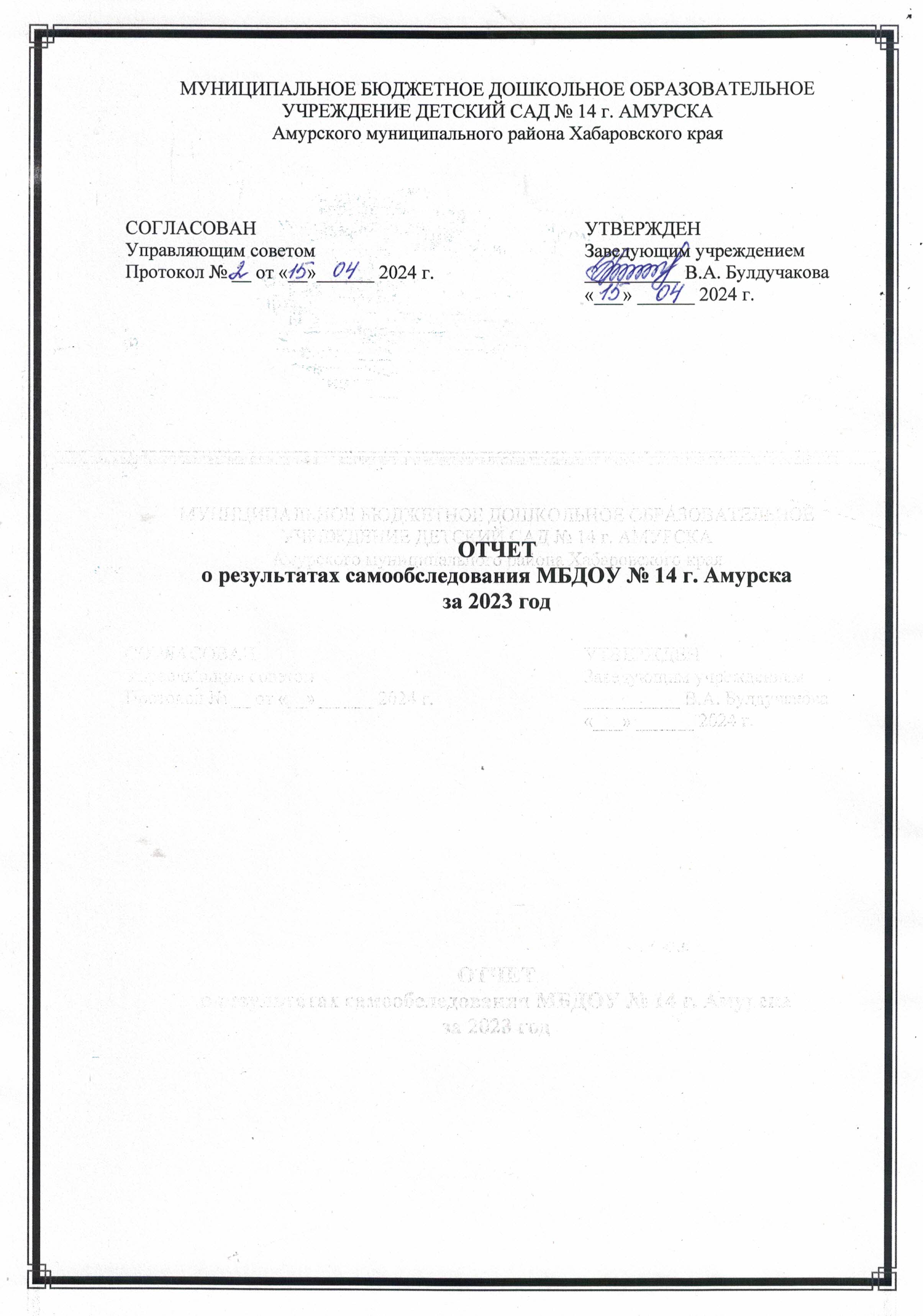 СОДЕРЖАНИЕI. Аналитическая часть1.1. Общие сведения об образовательном учреждении…………………41.2. Система управления МБДОУ № 14 г. Амурска……………………..71.3. Оценка образовательной деятельности……………………………..181.4. Оценка функционирования внутренней системы оценки      качества образования…………………………………………………471.5. Оценка кадрового обеспечения……………………………………...481.6. Оценка учебно-методического обеспечения и       библиотечно-информационного обеспечения……………………...511.7. Оценка материально-технической базы………………………….....52II. Результаты анализа показателей деятельности образовательного учреждения…………………………………………58Отчет о результатах самообследованияМуниципального бюджетного дошкольного образовательного учреждения детский сад № . Амурска Амурского муниципального района Хабаровского края за 2023 годОтчет о результатах самообследования Муниципального бюджетного дошкольного образовательного учреждения детский сад № 14 г. Амурска Амурского муниципального района Хабаровского края (далее по тексту - МБДОУ № 14 г. Амурска) составлен в соответствии с нормативно-правовыми документами и локальными актами МБДОУ № 14 г. Амурска:Федеральный закон от 29.12.2012 № 273-ФЗ «Об образовании в Российской Федерации» (п. 3 ч. 3 ст. 28, п. 3 ч. 2 ст. 29);Постановление Правительства РФ от 20.10.2021 г. № 1802 «Об утверждении Правил размещения на официальном сайте образовательной организации в информационно-телекоммуникационной сети "Интернет" и обновления информации об образовательной организации»;Приказ Министерства образования и науки РФ от 14.06.2013г. № 462 «Об утверждении порядка проведения самообследования образовательной организации» (с изменениями и дополнениями от: 14.12.2017 № 1218);Приказ Министерства образования и науки Российской Федерации от 10.12.2013 г. № 1324 «Об утверждении показателей деятельности образовательной организации, подлежащей самообследованию»;Приказ Федеральной службы по надзору в сфере образования и науки (Рособрнадзор) от 14.08.2020 г. № 831 «Об утверждении Требований к структуре официального сайта образовательной организации в информационно-телекоммуникационной сети "Интернет" и формату представления на нём информации» (с изменениями и дополнениями от 12.01.2022);Положения о порядке подготовки и проведения самообследования;Приказ о проведении самообследования по итогам 2023 г. № 22-ОД от 07.03.2024.Цель проведения самообследования: обеспечение доступности и открытости информации о деятельности МБДОУ № 14 г. Амурска, а также подготовка отчета о результатах самообследования.Для достижения поставленной цели решаются следующие задачи:Получение объективной информации о состоянии образовательного процесса в МБДОУ № 14 г. Амурска.Выявление положительных и отрицательных тенденций в образовательной деятельности. Установление причин возникновения проблем и поиск их устранения.Координация деятельности всех участников образовательного процесса по достижению цели.Процедура самообследования включает в себя следующие этапы:планирование и подготовка работы по самообследованию МБДОУ № 14 г. Амурска;организация и проведение самообследования дошкольным образовательным учреждением; обобщение полученных результатов и на их основе формирование отчета;рассмотрение отчета Управляющим советом МБДОУ № 14 г. Амурска, к компетенции которого относится решение данного вопроса.В процессе самообследования производится оценка:образовательной деятельности;системы управления дошкольным образовательным учреждением;содержания и качества подготовки воспитанников, степень освоения воспитанниками образовательной программы дошкольного образования МБДОУ № 14 г. Амурска (далее по тексту - ОП ДО МБДОУ № 14 г. Амурска), их достижения, степень готовности к обучению в школе;организации учебного процесса;качества кадрового и учебно-методического обеспечения;материально-технической базы;медицинского обеспечения МБДОУ № 14 г. Амурска, системы охраны здоровья воспитанников, мониторинг заболеваемости воспитанников; организации питания;функционирования внутренней системы оценки качества образования;анализ показателей деятельности МБДОУ № 14 г. Амурска за 2023 г.Отчет о результатах самообследования включает в себя аналитическую часть и результаты анализа показателей деятельности МБДОУ № 14 г. Амурска за 2023 год.I. Аналитическая часть1.1. Общие сведения об образовательном учрежденииТаблица 1Вывод: Муниципальное бюджетное дошкольное образовательное учреждение детский сад № 14 г. Амурска Амурского муниципального района Хабаровского края (МБДОУ № 14 г. Амурска) расположено в жилом районе центра города вдали от производящих предприятий. Здание МБДОУ № 14 г. Амурска построено по типовому проекту. Проектная наполняемость 280 мест. Расчетное количество мест по СанПиН – 274. Общая площадь здания 1873,8 кв. м, из них площадь помещений, используемых непосредственно для нужд образовательного процесса 876,8 кв. м.Цель деятельности МБДОУ № 14 г. Амурска – осуществление образовательной деятельности по реализации образовательных программ дошкольного образования. Предметом деятельности МБДОУ № 14 г. Амурска является формирование общей культуры, развитие физических, интеллектуальных, нравственных, эстетических и личностных качеств, формирование предпосылок учебной деятельности, сохранение и укрепление здоровья воспитанников.Все нормативные локальные акты в части содержания, организации образовательного процесса в МБДОУ № 14 г. Амурска имеются в наличии и соответствуют требованиям законодательства РФ в сфере образования.1.2. Система управления МБДОУ № 14 г. АмурскаУправление МБДОУ № 14 г. Амурска осуществляется в соответствии с действующим законодательством Российской Федерации: Законом РФ «Об образовании в Российской Федерации» от 29.12.2012 № 273-ФЗ, «Порядок
организации и осуществления образовательной деятельности по основным общеобразовательным программам - образовательным программам дошкольного образования» от 31.07.2020 № 373, нормативно-правовыми документами Министерства образования и науки Российской Федерации и Хабаровского края.В МБДОУ № 14 г. Амурска разработан пакет документов, регламентирующих его деятельность: Устав Учреждения, локальные акты, договоры с родителями (законными представителями) об образовании по образовательным программам дошкольного образования, педагогическими работниками, обслуживающим персоналом, должностные инструкции. Имеющаяся структура системы управления соответствует Уставу Учреждения и функциональным задачам МБДОУ № 14 г. Амурска.Управление МБДОУ № 14 г. Амурска осуществляется в соответствии с действующим законодательством Российской Федерации на основе сочетания принципов единоначалия и коллегиальности. Единоличным исполнительным органом МБДОУ № 14 г. Амурска является заведующий, который осуществляет текущее руководство деятельностью учреждения.Коллегиальными органами Учреждения являются: Общее собрание работников учреждения, Педагогический Совет, Управляющий совет, Общее родительское собрание. Деятельность коллегиальных органов управления осуществляется в соответствии с Положениями:- Положением об Общем собрании коллектива,- Положение о Педагогическом совете,- Положение об Управляющем совете,- Положение об Общем родительском собрании.Функции общественного управления МБДОУ № 14 г. АмурскаТаблица 2Структура управления МБДОУ № 14 г. АмурскаУровни линейного управления МБДОУ № 14 г. АмурскаАнализ существующей системы управления МБДОУ № 14 г. АмурскаХарактер управления образовательной организации, организационные подходы к управлениюОдним из факторов, определяющих характер управления МБДОУ № 14 г. Амурска, является режим его жизнедеятельности. Основными режимами
жизнедеятельности считаются режим стабильного функционирования и режим развития.Особенностями МБДОУ № 14 г. Амурска, функционирующего в режиме развития являются:1. Удовлетворение изменяющихся образовательных потребностей населения:-превышение государственных стандартов образования по направлениям инновационной деятельности;-обеспечение всестороннего развития ребёнка за счет реализации базового и локального компонентов содержания образования и дополнительных образовательных услуг.2. Непрерывность инновационной деятельности и поисковый характер деятельности педагогов.3. Периодическое внесение изменений в цели образовательного учреждения в соответствии с изменяющимися условиями экономической и культурной жизни края. Контроль является неотъемлемой частью управленческой системы МБДОУ № 14 г. Амурска. Два раза в год проводится мониторинг выполнения задач ОП ДО, реализуемой в Учреждении. В мае проводится анализ выполнения задач годового плана, анализ эффективности методической работы, качества реализации задач ОП ДО и Программы развития дошкольного учреждения. Анализ деятельности дошкольного учреждения за 2023 год показывает, что детский сад непрерывно функционирует в режиме развития. Это делает необходимым определение новых подходов к управлению Учреждением.Задачи управления МБДОУ № 14 г. Амурска:1. Создание эффективной модели управления МБДОУ № 14 г. Амурска, обеспечивающей его развитие в соответствии с современными требованиями.2. Формирование коллектива, способного эффективно осуществлять цели, стоящие перед Учреждением.3. Создание и обеспечение успешного функционирования информационно-аналитической системы МБДОУ № 14 г. Амурска, как основы для дальнейшего развития и принятия обоснованных управленческих решений.4. Создание такой системы контроля, при которой центр тяжести перемещается с
административного на коллективные формы контроля и самоконтроль.Командный менеджмент (управление с помощью инициативных и творческих групп)Движущей силой развития дошкольного образовательного учреждения стало формирование творческого потенциала педагогов: их профессиональный рост, отношение к работе, способности выявить потенциальные возможности своих воспитанников. Несмотря на то, что проблемы инновационной педагогической деятельности широко и прочно вошли в жизнь МБДОУ № 14 г. Амурска, нормативного и инструктивно-управленческого обеспечения процессов обновления управленческой деятельности и методической работы в Учреждении, повышение их эффективности в условиях реализации ФГОС ДО было недостаточно. Поэтому практика инноваций требовала перевода управленческой деятельности и методической работы дошкольного учреждения в её новое состояние — инновационное пространство МБДОУ № 14 г. Амурска.Таким образом, осмысление всего происходящего и потребность педагогического коллектива двигаться вперёд привело команду педагогов МБДОУ № 14 г. Амурска к управленческой идее о необходимости создания механизма, который будет оперативно, адекватно и профессионально реагировать на изменения внешней среды. Так на базе МБДОУ № 14 г. Амурска возникли творческие группы, сплоченные идеей развития нашего дошкольного учреждения в контексте инновационной деятельности. Это группы специалистов, связанных единством понимания перспективы развития системы Учреждения и методов её достижения, проводящих в коллективе единую согласованную политику по достижению поставленных целей. Главным отличительным признаком «команды» стала способность её членов к совместным действиям, направленным на достижение коллективно программируемых результатов. При формировании групп учитывалось желание, профессиональные интересы самих педагогов.Основными задачами творческих групп стало:1. Реализация государственной политики в области образования.2. Вовлечение сотрудников, родителей (законных представителей) в решение управленческих задач.3. Разработка, внедрение в практику работы МБДОУ № 14 г. Амурска новых педагогических идей, технологий, программ, обеспечивающих развитие дошкольного образовательного учреждения.4. Повышение профессионального мастерства, активизация инновационной деятельности и творческого потенциала сотрудников дошкольного учреждения.Анализ управления МБДОУ № 14 г. Амурскас помощью инициативных и творческих группТаблица 3Каждая творческая группа имеет свою структурно-функциональную схему, план работы по своему направлению. Руководят их деятельностью специалисты Учреждения из числа творческой инициативной группы, педагогов с большим опытом педагогической работы, которые ответственны за конечный результат.Информационно-аналитическая система МБДОУ № 14 г. Амурска, как основа для управленияОбновление управления дошкольным образовательным учреждением, прежде всего, связано с формированием системы информационно-аналитической деятельности, как основного инструмента управления.Основная функция информационно-аналитической службы – организация непрерывного мониторинга, отслеживания результатов деятельности Учреждения, анализа полученных результатов с целью повышения эффективности воспитательно-образовательного, оздоровительного и др. процессов в дошкольном учреждении, через выявление и устранение проблем; поиск, изучение и внедрение инновационных технологий, методик и программ.В МБДОУ № 14 г. Амурска вся информационно-аналитическая система подразделяется на внешнюю и внутреннюю.- Внешняя информационно-аналитическая система включает в себя формирование нормативно-правовой базы различного уровня (федерального и регионального), информирование о новых исследованиях в педагогике, психологии, методиках, о новых программах и технологиях в системе дошкольного образования.- Внутренняя информационно-аналитическая система - это сведения о состоянии здоровья и результатах воспитания и обучения дошкольников, сведения о педагогических кадрах и их деятельности; данные о материально-технической базе; об организации питания и медицинском обслуживании; сведения о внешних связях с другими организациями.Схема функционирования информационно-аналитической службыСистема контроляОсновная цель контроля состояния воспитательно-образовательной работы состоит в совершенствовании педагогического процесса во всех возрастных группах и оказании каждому педагогу дошкольного учреждения конкретной помощи.В управлении МБДОУ № 14 г. Амурска предполагается существование и развитие традиционных видов контроля.Контроль процесса реализации ОП ДО осуществляется разными методами и охватывает все разделы. В первую очередь это тематические проверки по годовым задачам и другим темам в зависимости от состояния работы учреждения. В течение учебного года за педагогической деятельностью осуществлялся контроль разных видов (предупредительный, оперативный, тематический, фронтальный) со стороны заведующего, заместителя заведующего по ВОР и старшего воспитателя. Все виды контроля проводятся с целью изучения воспитательно-образовательного процесса и своевременного оказания помощи педагогам, являются действенным средством стимулирования педагогов к повышению качества образования.Для каждого вида контроля разрабатывались критерии, собиралась и анализировалась разнообразная информация, по результатам контроля составлялась справка, вырабатывались рекомендации, определялись пути исправления недостатков; исполнение рекомендаций проверялось. На начало контроля и по результатам издавались приказы заведующего.В дошкольном учреждении практикуется такая форма контроля, как открытые просмотры. План открытых просмотров является частью годового плана. Такая форма работы позволяет педагогам не только оценить профессиональную деятельность коллеги по работе, но и предоставляет возможность для самообразования, обмена опытом.На итоговом Педагогическом совете воспитатели и узкие специалисты дошкольного учреждения делают самоанализ своей работы. Это помогает педагогам осуществить профессиональную самооценку и скорректировать свою педагогическую деятельность.Регулярно используется посещение образовательной деятельности, как одна из форм контроля. Посещения проводит старший воспитатель или заместитель заведующего по ВОР (в зависимости от намеченной цели). Результаты наблюдений фиксируются в картах по контролю.Система управления в МБДОУ № 14 г. Амурска обеспечивает оптимальное сочетание традиционных и современных тенденций: программирование деятельности дошкольного учреждения в режиме развития, обеспечение инновационного процесса, комплексное сопровождение развития участников образовательной деятельности, что позволяет эффективно организовать образовательное пространство Учреждения.Система взаимодействия с организациями-партнерами (социумом) для обеспечения образовательной деятельностиВ 2023 году было продолжено сотрудничество с организациями социума, согласно составленному плану мероприятий.Таблица 4                В течение 2023 года велась совместная деятельность с Муниципальным бюджетным учреждением дополнительного образования детским эколого-биологическим центром «Натуралист» с целью формирования экологической культуры у детей дошкольного возраста, способности понимать и любить окружающий мир, а так же  формирования условий для создания единого образовательного пространства. В ходе организации совместной воспитательной деятельности педагогами МБУ ДО ДБЦЭ «Натуралист» на базе дошкольного учреждения с детьми старшего дошкольного возраста два раза в неделю проводились занятия экологической  направленности. Воспитанники МБДОУ № 14 г. Амурска приняли активное участие в акциях и конкурсах «Покорми зимующих птиц!», «День амурского тигра», «Эколята - молодые защитники природы», «Объективный взгляд на природу», «Мы кормушку смастерили!», «Зимние гости», «XXVI Районная научно-практическая экологическая конференция», «Бум-Батл», «Экологический рисунок».Воспитанники старших и подготовительных групп еженедельно посещали Центр детского чтения, где для детей были организованы познавательные мероприятия по тематическим неделям МБДОУ № 14 г. Амурска: «В гостях у Чудо – мастерицы», «Природа поздней осенью», «Этот удивительный космос», «Уж тает снег, бегут ручьи в окно повеяло весной», «Что мы Родиной зовем? – Все что в сердце бережем» и многие др.Вывод: Действующая система управления позволяет оптимизировать управление, включить в пространство управленческой деятельности значительное число педагогов, работников дошкольного учреждения и родителей (законных представителей).Структура и механизм управления МБДОУ № 14 г. Амурска позволяют обеспечить стабильное функционирование, способствуют развитию инициативы участников образовательного процесса (педагогов, родителей (законных представителей), детей) и сотрудников Учреждения, наладить деятельность с организациями-партнерами.1.3. Оценка образовательной деятельностиОбразовательная деятельность в МБДОУ № 14 г. Амурска организована в соответствии с Федеральным законом от 29.12.2012 № 273-ФЗ «Об образовании в Российской Федерации», ФГОС ДО, СП 2.4.3648-20 «Санитарно-эпидемиологические требования к организациям воспитания и обучения, отдыха и оздоровления детей и молодежи».Структура содержания образования МБДОУ № 14 г. АмурскаВ МБДОУ № 14 г. Амурска реализуются следующие программы: Основные: - Образовательная программа дошкольного образования (Приказ № 23-М от 31.08. 2023);- Рабочая программа воспитания Приложение к основной образовательной программе дошкольного образования (Приказ № 101/1-Д от 27 августа 2021)- Адаптированная образовательная программа дошкольного образования для обучающихся с ТНР (Приказ № 24-М от 31.08. 2023)- Адаптированная образовательная программа дошкольного образования для обучающихся с ЗПР (Приказ № 24-М от 31.08. 2023)- Адаптированная образовательная программа дошкольного образования для обучающихся с РАС (Приказ № 24-М от 31.08. 2023).Дополнительные: - Дополнительная общеобразовательная общеразвивающая программа «Коррекция речевого развития» (Приказ № 157-Д от 03.09.2018 года). Парциальные:Таблица 5Технологии:Таблица 6Основная образовательная программа дошкольного образования муниципального бюджетного дошкольного образовательного учреждения детского сада № 14 г. Амурска Амурского муниципального района Хабаровского края используется в полном объеме во всех группах дошкольного учреждения. Как инновационные, так и традиционные образовательные технологии органично интегрируются в воспитательно-образовательный процесс и используются в организации образовательной деятельности, осуществляемой в ходе режимных моментов при реализации задач образовательных областей «Речевое развитие», «Познавательное развитие», «Физическое развитие», «Художественно-эстетическое развитие», «Социально-коммуникативное развитие». Особенности организации образовательного процессаКлиматические особенности При организации образовательного процесса учитываются климатические особенности края. Основными чертами климата Хабаровского края являются холодная зима и жаркое лето. В связи с этим, в холодное время года уменьшается пребывание детей на открытом воздухе. В тёплое время года жизнедеятельность детей организуется, преимущественно, на открытом воздухе. Исходя из климатических особенностей края, график образовательного процесса составляется в соответствии с выделением двух периодов: • холодный период (сентябрь-май): составляется определённый режим дня и расписание образовательной деятельности; • летний период (июнь-август): составляется режим дня с максимальным нахождением детей на открытом воздухе. Это период активного оздоровления детей и интересного полноценного отдыха, разнообразного по форме и содержанию. Национально-культурные особенности Этнический состав воспитанников МБДОУ № 14 г. Амурска – дети из русскоязычных семей. Таким образом, обучение и воспитание в дошкольном учреждении осуществляется на русском языке. Все воспитанники проживают в условиях города. Реализация регионального компонента осуществляется через:- знакомство детей с особенностями и традициями родного города и края;- формирование представления о родном городе и крае: истории, улицах, профессиях;- знакомство с именами знаменитых земляков;- формирование знаний о живой и неживой природе Хабаровского края;-формирование основ нравственной личности, национальной гордости и национального самосознания.Учебный план учреждения, его структура, характеристикаУчебный план определяет содержание психолого-педагогической работы по освоению детьми образовательных областей: «Познавательное развитие», «Речевое развитие», «Социально-коммуникативное развитие», «Художественно-эстетическое развитие», «Физическое развитие» и ориентирован на разностороннее развитие детей раннего и дошкольного возраста с учетом их возрастных и индивидуальных особенностей,  предусмотренными программами для дошкольных образовательных учреждений и рекомендованными Министерством образования и науки Российской Федерации. Целесообразность плана состоит в том, что он предусматривает психолого-педагогическую работу по формированию физических, интеллектуальных и личностных качеств детей осуществляющуюся интегрировано в ходе освоения всех образовательных областей наряду с задачами, отражающими специфику каждой образовательной области с обязательным психологическим сопровождением, а также коррекционную работу по развитию речи. Содержание психолого-педагогической работы представлено по возрастным группам. Программа охватывает четыре возрастных периода физического и психического развития детей: ранний возраст — от 1,5 до 3 лет (группа раннего возраста), младший дошкольный возраст – от 3 до 4 лет (младшая группа), средний дошкольный возраст — от 4 до 5 лет (средняя группа), старший дошкольный возраст — от 5 до 7лет (старшая и подготовительная к школе группы).  В разделах по дошкольным группам для каждого возраста, помимо характеристики возрастных особенностей психического развития детей, особенностей организации жизни детей, примерного режима дня и содержания психолого-педагогической работы, даются примерное комплексно-тематическое планирование и планируемые промежуточные результаты освоения Программы. При этом решение программных образовательных задач предусматривается не только в рамках непрерывной образовательной деятельности, но и при проведении режимных моментов — как в совместной деятельности взрослого и детей, так и в самостоятельной деятельности дошкольников.  Учебный план регулирует деятельность педагогического коллектива в соответствии с ФГОС ДО, а также определяет объём учебной нагрузки для каждой возрастной группы:-группы раннего возраста/младшие группы - не более 10 занятий в неделю продолжительностью не более 15 мин; - средние группы - не более 10 занятий в неделю продолжительностью не более 20 мин;  -старшие группы - не более 13 занятий в неделю продолжительностью не более 25 мин; -подготовительные группы - не более 14 занятий в неделю продолжительностью не более 30 мин.  В группах старшего дошкольного возраста образовательная деятельность один раз в неделю проводиться во вторую половину дня. В группе раннего возраста, младшей и средней группах занятия планируются в первой половине дня. Перерыв между занятиями составляет 10 мин. Учебные нагрузки воспитанников, регламентируемые СП 2.4.3648-20 «Санитарно-эпидемиологическими требованиями к организации воспитания и обучения, отдыха и оздоровления детей и молодежи»,  не превышают норм предельно допустимых нагрузок. Анализ нагрузки воспитанников представлен в учебном плане на 2023 учебный год (см. Таблицу «Учебный план образовательной деятельности»).Образовательный процесс в МБДОУ № 14 г. Амурска осуществляется в соответствии со следующими документами:- СП 2.4.3648-20 «Санитарно-эпидемиологические требования к организациям воспитания и обучения, отдыха и оздоровления детей и молодежи», утвержденными постановлением Главного государственного санитарного врача Российской Федерации от 28.09.2020 № 28;- Порядком организации и осуществления образовательной деятельности по основным общеобразовательным программам – образовательным программам дошкольного образования, утвержденным приказом Министерства просвещения Российской Федерации от 31.07.2020 г. № 373;- Циклограммой образовательной деятельности, утверждаемой приказом заведующего МБДОУ № 14 г. Амурска на каждый учебный год.  Непрерывная образовательная деятельность начинается с 9 часов 00 минут (в группах старшего дошкольного возраста с 8 часов 50 минут). В середине времени, отведенного на образовательную деятельность, осуществляется проведение физкультурных минуток. Расписание образовательной деятельности для каждого возраста утверждается в начале каждого учебного года и размещается на информационных стендах в приемных групп (см. Таблицу «Расписание НОД»).Учебный план непосредственно образовательной деятельности по возрастным группам на 2023  годТаблица 7Расписание непосредственно образовательной деятельности на 2023 годТаблица 8Анализ выполнения годового плана на 2023 годВыполнение годовых задачОрганизация образовательного процесса для детей дошкольного возраста строилась в соответствии с Федеральным законом «Об образовании в Российской Федерации» № 273-ФЗ от 29.12.2012 г. Воспитательно-образовательный процесс ориентирован на основные положения Федеральных государственных образовательных стандартов дошкольного образования. Содержание психолого-педагогической работы по освоению детьми образовательных областей было основано на следующих разделах образовательной программы:- социально-коммуникативное развитие;- познавательное развитие;- речевое развитие;- художественно-эстетическое развитие;- физическое развитие.В 2023 году перед педагогическим коллективом стояли следующие задачи: Таблица 9В целях эффективного решения, выше указанных задач, были организованы и проведены следующие мероприятия: Задача 1:Проведение педсовета по теме: «Использование инновационных технологий в образовательной деятельности по речевому развитию детей дошкольного возраста в контексте ФГОС ДО».Районное  методическое объединение по теме: «Формирование и развитие функциональной грамотности на ступени дошкольного образования по речевому развитию».Районное  методическое объединение по теме: «Взаимодействие музыкального руководителя и воспитателя в речевом развитии дошкольников».Выступление из опыта работы «Фразеологизмы, как средство активизации речевой деятельности детей старшего дошкольного возраста с ОНР».Задача 2:Обучающий курс для педагогов «Физическое развитие ребенка: с чего начать?».Проведение педсовета по теме: «Сохранение и укрепление физического и психического здоровья детей дошкольного возраста в ДОУ».Консультация для родителей «Роль семьи в физическом воспитании ребенка».Заседание муниципальной инновационной площадки по теме: «Духовно-нравственное воспитание детей дошкольного возраста средствами физической культуры и спорта». Задача 3: Проведение педсовета по теме: «Педагогический старт».Разработка педагогами проектов.Защита опыта на муниципальном уровне.Семинар - практикум  «Через тернии к Звездам».Семинар «Технологии реализации дополнительных общеразвивающих программ для детей дошкольного возраста».Участие в работе методических объединений.Обучение на курсах повышения квалификации по темам: «Основы здорового питания для детей дошкольного возраста», «Дошкольное образование: духовно-нравтсвенное здоровье дошкольника через приобщение к национальной культуре, традициям, духовному миру народа», «Применение нейроподхода на логопедическом занятии».Результаты мониторинга промежуточной и итоговой оценки уровня развития воспитанниковПрограммой (ОП ДО) предусмотрена система мониторинга динамики развития детей, динамики их образовательных достижений, основанная на методе наблюдения и включающая: – педагогическое наблюдение, педагогическую диагностику, связанную с оценкой эффективности педагогических действий с целью их дальнейшей оптимизации; –детские портфолио, фиксирующие достижения ребенка в ходе образовательной деятельности;– карты развития ребенка; – различные шкалы индивидуального развития. Педагогическая диагностика развития ребёнка является первым уровнем системы оценки качества и осуществляется с использованием методического пособия кандидата педагогических наук В.Ю. Белькович «Журнал педагогической диагностики развития ребёнка», в котором представлен педагогический инструментарий для проведения диагностики: индивидуальные диагностические листы и карта динамики развития детей. Они помогают педагогам осуществлять индивидуальный подход к каждому ребёнку, оптимизировать методы и формы работы с группой детей.Педагогический мониторинг проводился 2 раза в учебный год, в сентябре и мае. Результаты педагогического анализа показывают преобладание детей с высоким и средним уровнями развития, что говорит в целом об эффективности педагогического процесса в МБДОУ № 14 г. Амурска. Итоги мониторинга образовательной программына начало учебного годаТаблица 10Итоги мониторинга образовательной программына конец учебного годаТаблица 11Анализ подготовки выпускников к обучению в школеВ 2023 году в МБДОУ № 14 г. Амурска функционировали 3 подготовительные к школе группы -  подготовительная к школе группа № 10 компенсирующей направленности для детей с тяжелыми нарушениями речи,  подготовительная к школе группа № 7 общеразвивающей направленности и подготовительная к школе группа № 3 общеразвивающей направленности. В подготовительной к школе группе № 7 общеразвивающей направленности 26 детей. С воспитанниками группы работали два педагога:Ковальчук Наталья Анатольевна, педагог с опытом работы 15 лет, образование высшее.Кольцова Галина Владимировна, педагог с опытом работы 10 лет, образование высшее.В мае по итогам промежуточного мониторинга, наблюдения за результатами детей в течение учебного года был проведен анализ готовности детей данной группы к обучению в школе (см. Диаграмма 1).Диаграмма 1В подготовительной к школе группе № 10 компенсирующей направленности 10 воспитанников с тяжелыми нарушениями речи. С воспитанниками группы работали три педагога:Воспитатели:Пешкова Любовь Павловна, педагог дошкольного образования высшей категории, стаж работы 33 года, образование высшее.Ивачева Ирина Александровна, педагог дошкольного образования высшей категории, стаж работы 39 лет, образование высшее.Учитель-логопед:Гарбунова Юлия Юрьевна, стаж работы 1 год (молодой специалист), образование высшее.В мае 2023 года дети с тяжелыми нарушениями речи были обследованы комиссией ПМПК по выпуску в школу. По итогам работы комиссии:8 детей – норма;2 ребенка с остаточными фонетическими нарушениями.Всем детям, прошедшим ПМПК, было рекомендовано обучение по программе общеобразовательной школы. Так же, в мае по итогам промежуточного мониторинга, наблюдения за результатами детей в течение учебного года был осуществлен анализ готовности детей группы к обучению в школе (см. Диаграмма 2). Диаграмма 2В подготовительной к школе группе № 3 общеразвивающей направленности 27 детей. С воспитанниками группы работали два педагога:Михайленко Галина Васильевна, педагог с опытом работы 35 лет, образование высшее.Гаподченко Ольга Владимировна, педагог с опытом работы 9 лет, образование высшее.В мае по итогам промежуточного мониторинга, наблюдения за результатами детей в течение учебного года был проведен анализ готовности детей данной группы к обучению в школе (см. Диаграмма 3).Диаграмма 3На протяжении всего учебного года педагогом-психологом осуществлялось комплексное сопровождение детей подготовительных к школе групп по программе Н.Ю. Куражевой «Приключения будущих первоклассников» - победителя Всероссийского конкурса программ комплексного сопровождения психического развития детей дошкольного возраста.  Данная программа направлена на достижение определенных целей:развитие познавательных и психических процессов (восприятия, внимания, памяти, воображения);развитие интеллектуальной сферы (мыслительных умений, наглядно-действенного, наглядно-образного, словесно-логического, творческого и критического мышления);развитие эмоциональной сферы, введение детей в мир человеческих эмоций;обогащение жизненного опыта детей. На завершающем этапе реализации программы психолого-педагогического сопровождения было проведено итоговое диагностическое обследование с целью определить уровень развития познавательных процессов воспитанников (восприятие, внимание, память, мышление, воображение, речь); оценить особенности развития основных учебных умений (умение действовать по образцу, умение действовать по правилу, умение принять учебную задачу, умения контролировать и регулировать свои действия) и основные компоненты психологической готовности к школе (личностная готовность к школе, мотивационная готовность). В ходе диагностики использовались такие методы и методики, как:1. наблюдение;2. беседа;3. «Нейропсихологическая диагностика детей дошкольного возраста», под редакцией Ж.М. Глозман, Л.С. Цветкова;4. «Диагностический альбом» под редакцией М.М. Семаго;5. «Диагностика эмоциональной сферы дошкольников» по редакцией Л.П. Стрелкова.По результатам диагностики было выявлено, что абсолютную готовность к обучению в школе имеет 68% воспитанников (37 детей), 28% (15 детей) - воспитанники со средним «зреющим» уровнем и 2 ребенок с уровнем ниже среднего (4%) (см. Диаграмма 3).Диаграмма 3Согласно психолого-педагогическому заключению по результатам итоговой диагностики, 96% воспитанников можно отнести к категории готовых к обучению в школе. Данная категория детей легче перенесет школьную нагрузку, они готовы к принятию новой социальной позиции школьника, у них достаточно хорошо развито пространственное воображение, произвольное внимание, усидчивость, умение слушать взрослого, выполнять задания по заданному правилу, самостоятельно устанавливать причинно-следственные связи и пространственно-временные отношения.Таким образом, целевых ориентиров на этапе завершения дошкольного детства в разной степени из 54 воспитанников смогли достичь 52 ребенка. Благодаря комплексной, согласованной работе всех участников образовательного пространства дети осознанно подчиняются правилам. Соблюдают социальные нормы. Умеют самостоятельно организовывать игры разных видов. Хорошо умеют выражать свои мысли и чувства. Читают по слогам, с удовольствием придумывают слова на заданный звук, проводят звуковой анализ. Проверяют и оценивают свою работу и работы товарищей. Достаточно подвижны, способны к волевым усилиям. Знают и соблюдают правила гигиены и безопасного поведения. Активно интересуются историей и естествознанием. Много знают о жизни животных и растений, рисуют листовки, картинки, знают свойства разных материалов и экспериментируют с ними. С удовольствием принимают участие в конкурсах детско-родительских проектов, различных викторинах, квестах познавательного характера. Дополнительное образованиеВ 2023 году в МБДОУ № 14 г. Амурска работали кружки по следующим направлениям:Таблица 12В дополнительном образовании было задействовано 100 % воспитанников МБДОУ № 14 г. Амурска. Участие воспитанников в конкурсном движении на всероссийском и муниципальном уровнеТаблица 13Вывод: Качество подготовки обучающихся соответствует предъявляемым требованиям. Основная общеобразовательная программа дошкольного образования МБДОУ № 14 г. Амурска реализуется в полном объеме. Программа и учебный план в 2023 году выполнены всеми группами.  Система педагогического мониторинга, используемая в МБДОУ № 14 г. Амурска, в полной мере удовлетворяет целям и задачам педагогической диагностики развития воспитанников, соответствует ФГОС ДО, позволяет эффективно реализовать ООП ДО.Деятельность психолого-педагогического консилиума (ППк) МБДОУ № 14 г. Амурска за 2023 г.Психолого-педагогический консилиум является одной из форм взаимодействия руководящих и педагогических работников дошкольного учреждения с целью создания оптимальных условий обучения, воспитания, развития, социализации и адаптации обучающихся посредством психолого-педагогического сопровождения.Задачами работы ППк является:выявление трудностей в освоении образовательных программ, особенностей в развитии, социальной адаптации и поведении обучающихся для последующего принятия решений об организации психолого-педагогического сопровождения;разработка рекомендаций по организации психолого-педагогического сопровождения обучающихся;консультирование участников образовательных отношений по вопросам актуального психофизического состояния и возможностей обучающихся; содержания и оказания им психолого-педагогической помощи, создания специальных условий получения образования;контрольза выполнением рекомендаций ППк.Состав ППк на 2023 г.:- председатель ППк – М.И. Аббасова, заместитель заведующего по ВОР- заместитель председателя ППк – О.Ю. Голованёва, педагог-психолог- секретарь ППк – Ю.Ю. Машкова, учитель-логопедЧлены консилиума:- Гриднева Е.В., старший воспитатель- С.Г. Попова, учитель-логопед     - Пешкова Л.П., воспитатель компенсирующей группы № 10;     - Ивачева И.А., воспитатель компенсирующей группы № 10;           - Климченко Л.В., воспитатель компенсирующей группы № 4.     Количество плановых и внеплановых заседаний ППк, их тематика с указанием сроков проведения заседаний и их участников	Таблица 14Количество детей, обследованных специалистами ППк МБДОУ № 14 г. Амурска в 2023 году 33 ребенка.Количество детей, выявленных и сопровождаемых специалистами ППк МБДОУ № 14 г. Амурска в 2022 году: 29 воспитанников, из них:• детей от 0 до 3 лет – 0 человек;• детей от 3 до 5 лет – 1 человек;• детей от 5 до 7 лет – 28 человек.Характер выявленных проблем:- количество детей с тяжелыми нарушениями речи – 22 чел.- количество детей с задержкой психического развития – 5 чел.- количество детей с расстройствами аутистического спектра – 1 чел.- количество детей -инвалидов – 1 чел. (по слуху)- количество детей с умственной отсталостью – 1 челКоличество воспитанников, с которыми осуществлялась коррекция выявленных нарушений, и результаты коррекционно-развивающей работы:Таблица 15Рекомендовано специалистами ППк МБДОУ № 14 г. Амурска:воспитание и обучение в группе общеразвивающей направленности, соответствующей возрастной норме – 8 детей;воспитание и обучение в группе компенсирующей направленности для детей с тяжелыми нарушениями речи – 22 детей.Взаимодействие с городской территориальной ТПМПК:- соблюдение контрольных сроков, установленных для воспитанников, прошедших через городскую ТПМПК;- эффективность реализации рекомендаций, данных специалистами ТПМПК;- внесение необходимых корректив в программу сопровождения детей с особенностями в развитии при изменении состояния ребёнка.Количество воспитанников, направленных через ППк МБДОУ № 14 г. Амурска на заседание городской территориальной ТПМПК в 2023 году: 33 ребенка.Количество воспитанников, направленных городской территориальной ПМПК согласно структуре нарушений в 2023 году: - в группу компенсирующей направленности для детей с тяжелыми нарушениями речи – 12 детей. Вывод: в целом можно сказать, что деятельность ППк дошкольного учреждения продуктивна. Специалистами ведется динамическое наблюдение за продвижением каждого ребенка. Решаются поставленные задачи, организована коррекционно-развивающая работа, осуществляется систематизированный подход. Контроль уровня достижений воспитанников позволяет оказывать своевременную активную помощь детям с трудностями в обучении и адаптации, дает возможность обеспечить их полноценную социализацию в обществе.Коррекционно-педагогический модуль МБДОУ № 14 г. АмурскаКоррекционно-педагогический модуль МБДОУ № 14 г. Амурска действует, основываясь на результатах психолого-педагогического обследования (ППК) детей. В учреждении созданы благоприятные условия для проведения образовательных и воспитательных мероприятий по коррекции нарушений развития у детей. В 2023 году городской территориальной ПМПК 29 воспитаннику был присвоен статус ребенка с ОВЗ и рекомендовано обучение по адаптированной основной образовательной программе.Для коррекционно-развивающего сопровождения детей с тяжелыми нарушениями речи в дошкольном учреждении созданы 2 группы компенсирующей направленности. Коррекционно-развивающая работа в дошкольном учреждении регламентируется нормативно-правовыми документами нескольких уровней:Федеральные документы:Федеральный Закон «Об образовании в Российской Федерации» № 273-ФЗ от 29декабря 2012 года;Федеральный Государственный Образовательный Стандарт Дошкольного Образования, утвержден приказом Минобрнауки России от 17 октября 2013 г. № 1155 года.Ведомственные документы:Письмо Министерства образования и науки Российской Федерации от 3.04.2003 г. № 27/2722-6 «Об организации работы с обучающимися, имеющими сложный дефект»;Письмо Министерства образования и науки Российской Федерации от 18.04.2008г. №АФ-150/06 «О создании условий для получения образования детьми с ОВЗ и детьми-инвалидами»;Распоряжение Министерства просвещения Российской Федерации «Об утверждении примерного Положения о психолого-педагогическом консилиуме образовательной организации» от 09.09.2019 № Р-93;СП 2.4.3648-20 «Санитарно-эпидемиологические требования к организациям воспитания и обучения, отдыха и оздоровления детей и молодежи», утвержденными постановлением Главного государственного санитарного врача Российской Федерации от 28.09.2020 № 28.Локальные нормативные акты образовательного учреждения: Таблица 16	В   образовательном учреждении педагогами своевременно и качественно ведется необходимая документация по коррекционно-развивающей работе:1. Паспорт логопедического кабинета2. Речевые карты детей3. Индивидуальные рабочие тетради детей4. Графики работы учителей-логопедов5. Циклограммы рабочего времени учителей-логопедов6. Лист занятости (графики индивидуальных занятий с детьми)7. Табель посещаемости индивидуальных занятий8. Коррекционная образовательная программа по преодолению тяжелых нарушений речи у детей дошкольного возраста.9. Планирование:- консультативно-методической работы с педагогическим коллективом и родителями (законными представителями);- календарно-тематическое планирование (лексические темы).10. Диагностические карты речевого развития детей.11. Отчеты в ППк о результатах работы учителя-логопеда за учебный год.В группах компенсирующей направленности образовательную деятельность обеспечивает Адаптированная основная образовательная программа дошкольного образования для обучающихся с ТНР МБДОУ № 14 г. Амурска (далее АООП ДО для обучающихся с ТНР). Основной базой АОП ДО для обучающихся с ТНР является:Примерная адаптированная основная образовательная программа для дошкольников с тяжелыми нарушениями речи под редакцией профессора Л.В. Лопатиной.Образовательная программа дошкольного образования «Мозаика». А/сост. Белькович В.Ю., Гребёнкина Н.В., Кильдышева И.А.Парциальная программа под редакцией Филичевой Т.В., Чиркиной Г.В. «Программа по преодолению фонетико-фонетического недоразвития речи у детей».Используются так же:- здоровьесберегающие технологии (фитнес-технологии, су-джок терапия, психогимнастика Чистяковой М.А.);- игровые технологии (метод наглядного моделирования);- информационно-коммуникативные технологии;- технология проектного обучения;- личностно-ориентированные технологии.Реализуемая Программа разработана с учетом концептуальных положений общей и коррекционной педагогики, педагогической и специальной психологии. Она базируется:на современных представлениях лингвистики о языке как важнейшем средстве общения людей, освоения окружающей действительности и познания мира;на философской теории познания, теории речевой деятельности: о взаимосвязях языка и мышления, речевой и познавательной деятельности. Программа включает в себя  образовательные области, соответствующие ФГОС ДО:- социально-коммуникативное развитие;- познавательное развитие;- речевое развитие;- художественно-эстетическое;- физическое развитие.	Коррекционно-образовательный процесс представлен в Программе как целостная структура, а сама Программа является комплексной.В МБДОУ № 14 г. Амурска созданы все условия для успешного осуществления коррекционно-развивающей работы. Имеются:1. Логопедический кабинет.2. Логопедические уголки в группах для детей с ТНР.Созданная в образовательном учреждении коррекционно-развивающая среда, обеспечивает эффективное осуществление коррекционного процесса:1. дидактические игры и пособия для коррекционной работы;2. различные картотеки по разделам коррекционной программы;3. демонстрационный и раздаточный материал;4. научно-методическая литература. В МБДОУ № 14 г. Амурска налажена планомерная и систематическая информационно-консультативная работа с родителями (законными представителями) воспитанников. Проводятся:общие групповые родительские собрания;индивидуальные беседы и консультации для родителей;дни открытых дверей;практикумы для родителей;осуществляется первичное диагностирование детей (в присутствии родителей) с целью направления на ТПМПК;регулярно обновляются информационные стенды, папки-передвижки, информация на официальном сайте учреждения.В образовательном учреждении систематически проводится оперативный контроль по организации и осуществлению коррекционно-развивающей работы.Адаптация детей младшего дошкольного возрастаВ дошкольное учреждение поступили дети 2021-2022 года рождения. Прием детей был постепенный не более 5 человек в неделю.Списочный состав группы № 11 – 26 детей;Списочный состав группы № 8 – 19 детей. Адаптации тяжелой степени тяжести – 4 детей, 8,5 %.Адаптация средней степени тяжести –18 детей, 38 %.Адаптация легкой степени тяжести –25 детей, 53,5 %.Важнейшим условием успешной адаптации детей к детскому образовательному учреждению является тесное взаимодействие детского сада и семьи. Поэтому основной целью работы по адаптации стало создание условий, облегчающих адаптационный период детей в МБДОУ № 14 г. Амурска, путем взаимодействия специалистов дошкольного учреждения (воспитателей, педагога-психолога, медицинской сестры) и родителей.Для реализации данной цели была разработана модель организации адаптационного периода при поступлении ребенка в МБДОУ № 14 г. Амурска. Данная модель включает в себя 6 этапов:1. прогноз адаптации;2. психолого-педагогическое просвещение воспитателей;3. психолого-педагогическое просвещение родителей;4. постепенное вхождение ребенка в группу детского сада;5. адаптационные занятия с детьми;6. оценка эффективности работы по адаптации детей к детскому саду.Воспитательная работаЧтобы выработать стратегию воспитательной работы, в 2023 году проводился социологический анализ семей воспитанников.Социальная характеристика семей Таблица 17Таблица 18Уровень образования родителейТаблица 19Количество детей в семьеТаблица20Национальный составТаблица 21Создание развивающей среды в МБДОУ № 14 г. АмурскаТаблица 221.4. Оценка функционирования внутренней системы оценки качества образованияВ МБДОУ № 14 г. Амурска утверждено положение о внутренней системе оценки качества образования. Мониторинг качества образовательной деятельности в 2022 году показал хорошую работу педагогического коллектива.Состояние здоровья и физического развития воспитанников удовлетворительные. 91 % детей успешно освоили образовательную программу дошкольного образования в своей возрастной группе. В течение года воспитанники МБДОУ № 14 г. Амурска успешно участвовали в конкурсах и мероприятиях различного уровня.В период с 10.11.2023 по 15.11.2023 проводилось анкетирование родителей (законных представителей) воспитанников.Анализ работы по изучению мнения участников образовательных отношений о деятельности МБДОУ № 14 г. АмурскаНа основании приказа № 48/1-М от 10.11.2023 г. во всех группах МБДОУ № 14 г. Амурска было проведено онлайн-анкетирование родителей (законных представителей) на тему: «Оценка работы ДОУ за 2023 год». Цель анкетирования: Оценка качества предоставляемых МБДОУ № 14 г. Амурска образовательных услуг, выполнение требований социального заказа родителей (законных представителей).Результаты анализа анкетирования: Родители проявили высокую активность и заинтересованность при проведении опроса, ответив на 20 вопросов анкеты, размещенной в сервисе Google Формы, а также выразили свои пожелания администрации и педагогам дошкольного учреждения. По группам Учреждения:Удовлетворенность качеством образования на основе опроса родителей (законных представителей) воспитанников по группам МБДОУ № 14 г. Амурска следующая. В младшей группе удовлетворенность составляет 54%, средней - 76%, старшей - 85% и подготовительной - 91%. При этом родители считают, что они получают информацию о целях и задачах учреждения, имеют возможность обсуждать различные вопросы пребывания ребенка в ДОУ участвовать в жизнедеятельности детского сада. В целом по Учреждению:Результаты анализа опроса родителей (законных представителей) свидетельствуют о достаточном уровне удовлетворенности качеством образовательной. Так, 91% родителей отмечают, что дети, посещая детский сад, удовлетворяют свои познавательные интересы, потребность в общении со сверстниками, дети с интересом и пользой проводят свое время, участвуют в мероприятиях, организуемых на уровне МБДОУ и города. Группы оснащена достаточным количеством игрушек и игрового материала. Отмечено, что в успехах детей есть очевидные заслуги педагогов детского сада.7% родителей частично удовлетворены процессом образовательной программы и 2% не удовлетворены.  1.5. Оценка кадрового обеспеченияРабота педагогического коллектива в 2023 году отличалась интенсивностью и насыщенностью методическими мероприятиями, активным участием педагогов в конкурсном движении на муниципальном, краевом и всероссийском уровнях. Укомплектованность МБДОУ № 14 г. Амурска кадровыми ресурсами в соответствии со штатным расписанием на 30.12.2023 года – 100 %.Таблица 23Стаж работы кадров:Диаграмма 4Категорийность педагогов:Диаграмма 5Образование педагогических работников:Диаграмма 6В 2022 году педагоги МБДОУ № 14 г. Амурска приняли участие:Конкурсы профессионального мастерстваТаблица 24ВебинарыТаблица 23Педагоги постоянно повышают свой профессиональный уровень, эффективно участвуют в работе методических объединений, знакомятся с опытом работы своих коллег и других дошкольных учреждений, а также саморазвиваются. Все это в комплексе дает хороший результат в организации педагогической деятельности и улучшении качества образования и воспитания дошкольников.ИКТ-компетенции педагоговАнализ данных, полученных на основе наблюдения и опроса педагогов по применению ими информационных и дистанционных технологий в образовательной деятельности, в том числе и дополнительном образовании, показал, что педагоги не испытывали трудности при применении дистанционных инструментов для участий в вебинарах, семинарах через программы: Zoom, WhatsApp, jazz. Повышение квалификацииРезультаты анализа направлений и тематики дополнительных профессиональных программ (повышение квалификации), которые освоили педагоги МБДОУ № 14 г. Амурска за три последние года, включая и 2022 год, показывают, что все они по профилю педагогической деятельности. В 2023 году ответственному лицу предусмотреть обучение педагогов дошкольного учреждения по тематическим дополнительным профессиональным программ (повышение квалификации), направленных на совершенствование ключевых компетенций, как основа успешного внедрения новой федеральной образовательной программы.1.6. Оценка учебно-методического обеспечения и библиотечно-информационного обеспеченияВ МБДОУ № 14 г. Амурска библиотека является составной частью методической службы. Библиотечный фонд располагается в методическом кабинете, кабинетах специалистов, группах дошкольного учреждения. Библиотечный фонд представлен методической литературой по всем образовательным областям основной общеобразовательной программы, детской художественной литературой, периодическими изданиями, а также другими информационными ресурсами на различных электронных носителях. В каждой возрастной группе имеется банк необходимых учебно-методических пособий, рекомендованных для планирования воспитательно-образовательной работы в соответствии с обязательной частью ООП.В 2023 году МБДОУ № 14 г. Амурска пополнило учебно-методический комплект к примерной общеобразовательной программе дошкольного образования «Мозаика» в соответствии с ФГОС ДО:Тимофеева Л.Л., Познавательное развитие: ознакомление с  окружающим миром. Конспекты различных форм работы. 6-7 лет.Тимофеева Л.Л. МП. Познавательное развитие: ознакомление с окружающим миром. Конспекты различных форм работы 4-5 лет.Пьянкова Е.А., рабочая тетрадь «Веселые игры с цифрами и фигурами», в 2 частях, 6-7 лет.Самусенко О.А., рабочая тетрадь «Буква за буквой - веселый поход!», в 2 частях, 6-7 лет.В МБДОУ № 14 г. Амурска учебно-методическое и информационное обеспечение достаточное для организации образовательной деятельности и эффективной реализации образовательных программ.Организация занятий с детьми выявила, что библиотечно-информационного обеспечения достаточно для учебного процесса. 1.7. Оценка материально-технической базыВ МБДОУ № 14 г. Амурска сформирована материально-техническая база для реализации образовательной программы, жизнеобеспечения и развития детей. В Учреждении оборудованы следующие помещения: кабинет заведующего;методический кабинет; медицинский кабинет;процедурный кабинет; музыкальный зал;физкультурный зал;тренажёрный зал;кабинет кастелянши;кабинет заместителя заведующего по АХЧ;кабинет бухгалтера; кабинет музыкального руководителя;кабинет педагога-психолога; кабинет учителя-логопеда.Результаты административно-хозяйственной деятельности оказывают существенное влияние на качество и уровень воспитательно-образовательной работы, а также на обеспечение охраны жизни и здоровья детей. Для стабильного функционирования здания и всех систем МБДОУ № 14 г. Амурска, а также  выполнения уставных задач, были заключены следующие договоры:Таблица 24В течение 2023 года в МБДОУ № 14 г. Амурска проводились проверки со стороны обслуживающих и контрольных (надзорных) организаций: - за состоянием теплового и технологического оборудования, автоматической системы пожарной сигнализации и системы оповещения  людей о пожаре, проверка зарядки огнетушителей, выполнение требований ППБ, испытание пожарных лестниц, исследованием питьевой воды, замеры уровней освещенности и влажности помещений, готовых блюд на микробиологические показатели, - измерением сопротивления изоляции проводов, кабелей и электрооборудования  на пищеблоке и в групповых комнатах. Результаты проверок: -освещенность, микроклимат, холодная вода, соответствуют действующим санитарно-эпидемиологическим требованиям;- соблюдаются мероприятия по санитарно-эпидемиологическому режиму.На основании приказа заведующего учреждением были проведены следующие проверки: - технический осмотр зданий, помещений и прогулочных участков детского сада в августе 2023 года;- обследование отопительных систем после окончания отопительного сезона;- готовность Учреждения к новому учебному году;- готовность пищеблока к учебному году;- проверка готовности Учреждения к новому отопительному сезону.      Результаты данных проверок показали, что все системы (водоснабжения, отопления, электропроводки, пожарной сигнализации) в течение года работали исправно. Согласно Плану административно-хозяйственной работы МБДОУ № 14 г. Амурска на 2023 год в образовательном учреждении своевременно проводились текущие инструктажи по охране жизни и здоровья воспитанников, по охране труда и технике безопасности, пожарной безопасности работников.Материально-техническое обеспечение для проведения занятий с воспитанникамиОценка материально-технического оснащения МБДОУ № 14 г. Амурска при проведении занятий с воспитанниками выявила следующие трудности: - недостаточно необходимого оборудования (ноутбуков, компьютеров или планшетов) по группам дошкольного учреждения.Материально-техническое обеспечение для проведения общесадовских мероприятийНаличие материально-технического оснащения по группам Учреждения для организации массовых общесадовских мероприятий с родителями (законными представителями) воспитанников свидетельствует о недостаточном количестве технических средств и программного обеспечения. Поэтому необходимо в 2024 году выйти с ходатайством к учредителю о выделении денежных средств на приобретение соответствующего оборудования и программного обеспечения.Согласно Плану мероприятий («дорожная карта») по улучшению материально-технической базы МБДОУ№ 14 г. Амурска в 2023 году были приобретены следующие товары и выполнены следующие виды работ и услуг:Расходы учреждения в 2023 году:Качество медицинского обеспечения дошкольного образовательного учреждения, системы охраны здоровья воспитанниковОрганизация работы по охране жизни и здоровья детейМедицинское обслуживание осуществляется КБУЗ «Амурская районная больница». В учреждении созданы условия для предоставления медицинского обслуживания и организации питания.  Имеется медицинский и процедурный кабинеты. Площадь кабинетов: медицинский кабинет - 11.7 кв. м, процедурный кабинет - 6.7 кв. м. Состояние и оснащение кабинетов – удовлетворительное. В 2023 году были проведены плановые и профилактические мероприятия (Туберкулиновая проба, обследование на энтеробиоз, диспансеризация и т.п.) и комплексные мероприятия по оздоровлению детей соответственно приказам МЗ РФ № 186/272 от 30.06.1992 г. «О совершенствовании системы медицинского обеспечения детей в образовательных учреждениях».В 2023 учебном году были проведены следующие мероприятия по охране жизни и здоровья воспитанников:1. Организационные мероприятия:- проверено санитарное состояние групп перед набором детей;- составлен годовой план; -регулярное ведение медицинской и отчётной документации;- оформление медицинских карт для поступления в школу.2. Лечебно-профилактические мероприятия: - медицинские осмотры детей с анализом результатов данных осмотров и доведение данных до сведения родителей и воспитателей; - контроль за физическим воспитанием; -оздоровление детей; - оказание первой медицинской помощи при неотложных состояниях. 3. Санитарно-противоэпидемические мероприятия:- составление плана профилактических прививок и направление родителей (законных представителей) в КБУЗ «Амурская районная больница»; - обследование на энтеробиоз; - осмотр на педикулёз; - работа по профилактике туберкулёза; - работа по профилактике COVID-19;- выявление и изоляция инфекционных больных. 4. Санитарно-просветительская работа: - работа с родителями; - работа с сотрудниками; - работа с детьми. Анализ состояния здоровья воспитанниковЧисло дней в 2023 году, проведенных воспитанниками в группах 34 479 (на 1 526 дней меньше в сравнении с прошлым голом, 2021 г.- 36 005). Пропущено дней всего 26 226 (на 1043 дня больше в сравнении с 2021 г. – 25 183). Пропущено по болезни  2 997 детодней (на 899 дней больше в сравнении с 2021 г. – 2098). По другим причинам было пропущено 23 229 детодней (на 144 дня больше в сравнении с прошлым годом, 2021 г. – 23 085). Всего случаев заболеваемости за год по справкам: 322, из них ОРВИ – 143 случая, острые кишечные инфекции (ОКИ) – 33 случая, пневмония – 10 случаев, бронхиты – 4 случая. Таким образом, дети в основном болели ОРВИ и острыми кишечными инфекциями. Причины заболеваемости:1. Период адаптации – рост заболеваемости связан с началом посещения ребенком дошкольного образовательного учреждения, когда он вступает в контакт с большим числом потенциальных носителей инфекций.2. Малоподвижный образ жизни в семье. Часто родители (законные представители) занимают детей просмотром мультфильмов и компьютерными играми, не ограничивая их по времени и не достаточно уделяют внимание подвижным играм, прогулкам, организации двигательного режима ребенка в целом.3. Слабый иммунитет. Дети попросту не готовы эффективно противостоять инфекциям. Здоровый образ жизни, пребывание на свежем воздухе, двигательный режим и правильное питание – первые доступные шаги по укреплению иммунитета. 4. Сезонные подъемы заболеваемости. Повышение заболеваемости было связано с вспышкой ОРВИ с октября по декабрь  и ОКИ в летне-осенний период.5. Неправильное питание. Даже посещая дошкольное образовательное учреждение, где все продукты строго нормируются и их сбалансированность просчитывается, дети все равно попадают в группу риска. Причина – неправильное питание. 	Пропуски по другим причинам:1. Неблагоприятные погодные условия (низкая температура, дождь, снегопад).2. Каникулярное время (во время школьных каникул дети часто остаются со старшими братьями и сестрами).3. Вынужденные ремонтные работы.4. Период ежегодных отпусков родителей.5. Другие семейные обстоятельства.Проводимая работа по снижению заболеваемости и пропусков без причин:Проведение санитарно-профилактических мероприятий в период сезонного подъема заболеваемости.Проведение разъяснительной работы с родителями, в том числе просветительской о мерах по профилактике заболеваний. Размещение в родительских уголках санитарных бюллетеней и памяток-молний.Ведение мониторинга теплового и воздушного режима помещений.Выполнение режимных моментов (прогулка, утренняя зарядка, гимнастика пробуждения  и т.д.).Сбалансированное питание.Для полноценного физического развития детей, реализации потребности в движении в группах всех возрастов созданы должные условия. В каждой группе имеются уголки физической культуры, где находится разнообразный спортивный инвентарь, в том числе «дорожки здоровья» для профилактики плоскостопия. Все это повышает интерес детей к спорту, увеличивает эффективность занятий физической культурой, позволяет детям упражняться во всех видах основных движений в групповом помещении. Система профилактической работы по оздоровлению детей:Оптимизация двигательного режима.Организация и проведение летне-оздоровительной работы.Прогулки/динамический час.Комплексы упражнений по профилактике нарушений зрения во время занятий.Комплексы по профилактике плоскостопия.Комплексы по профилактике нарушений осанки.Мероприятия, проводимые в период повышения заболеваемости острыми респираторными вирусными инфекциями:Четкая организация теплового и воздушного режима помещений.Соблюдение режима прогулок.Проведение утренней гимнастики, гимнастики пробуждения после сна, занятий по физической культуре, в том числе в рамках дополнительного образования.Для снижения заболеваемости и пропусков в дошкольном образовательном учреждении воспитателями систематически проводятся консультации с родителями (законными представителями) на темы: «Личная гигиена ребенка. Профилактика кожных заболеваний, педикулеза», «Правила рационального питания дошкольника. Организация здорового питания в детском саду и дома», «Профилактика простудных заболеваний, ОРВИ, гриппа, заболеваний верхних дыхательных путей», «Ребенок на каникулах – соблюдение режима в праздничные дни. Профилактика бытового травматизма. Правила поведения на льду, воде» и др. Родители принимают активное участие в спортивных и оздоровительных мероприятиях, оказывают помощь в организации и проведении спортивных праздников и досугов.Вывод: медицинская работа в 2023 году была проведена в соответствии с нормативами и охвачена в полном объеме согласно годовому плану. Организации питанияОрганизация рационального питания детей – важная составляющая в работе детского учреждения. Пища должна быть разнообразной, хорошо приготовленной, содержать все необходимые для роста и развития детского организма вещества, распределяться в соответствии с режимом дня детского учреждения. Питание воспитанников осуществляется в соответствии с документами, регламентирующими организацию питания в муниципальных дошкольных образовательных учреждениях. В МБДОУ № 14 г. Амурска имеется пищеблок. На пищеблоке работают: 4 повара, кладовщик. Фактов отравления за 2021, 2022, 2023 гг.  зарегистрировано не было.В Учреждении в 2023 году проводились следующие мероприятия:- проверка качества продуктов, поступающих на пищеблок;- контроль за соблюдением условий хранения и срокам их реализации; - составлено меню, осуществлялся ежедневный контроль за физиологической полноценностью пищи;-контроль за вложением продуктов при приготовлении пищи и выходом блюд; -контроль за правильностью технологического процесса;-контроль за доброкачественностью готовой пищи, её раздачей и соблюдением объёма порции с учетом возраста детей;-контроль за процессом принятия пищи в группах;-анализ питания (соотношение углеводов, жиров, белков, калорийности);-ежедневный контроль за выполнением утвержденного набора продуктов;-ведение документации по питанию;-участие в работе с родителями по вопросам организации питания детей в домашних условиях.Анализ организация питания в МБДОУ № 14 г. Амурска за 2023 годТаблица 26II. Результаты анализа показателей деятельности  МБДОУ № 14 г. Амурскана 1 сентября 2023 годаТаблица 27 Анализ показателей указывает на то, что МБДОУ № 14 г. Амурска имеет достаточную инфраструктуру, которая соответствует требованиям СП 2.4.3648-20 «Санитарно-эпидемиологические требования к организациям воспитания и обучения, отдыха и оздоровления детей и молодежи» и позволяет реализовывать образовательные программы в полном объеме в соответствии с ФГОС ДО.МБДОУ № 14 г. Амурска укомплектован достаточным количеством педагогических и иных работников, которые имеют высокую квалификацию и регулярно проходят повышение квалификации, что обеспечивает результативность воспитательно-образовательной деятельности.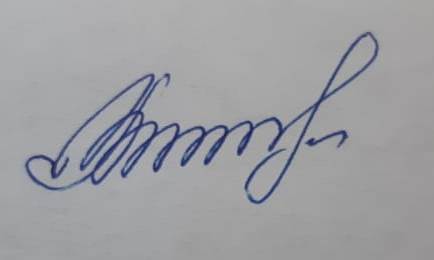 Заведующий учреждением                                                        В.А. БулдучаковаНаименование образовательного учрежденияМуниципальное бюджетное дошкольное образовательное учреждение детский сад № 14 г. Амурска Амурского муниципального района Хабаровского края (МБДОУ № 14 г. Амурска)Организационно-правовая форма учрежденияМуниципальное бюджетное учреждениеГод постройки1973 годУчредительОрган местного самоуправления муниципальное образование – Амурский муниципальный район Хабаровского края в лице Управления образования, молодежной политики и спорта администрации  Амурского муниципального района Хабаровского краяЛицензия на право ведения образовательной деятельностиЛицензия на правоведения образовательной деятельности (бессрочной), регистрационный № 2208 от 09.02.2016 г. (серия 27Л01 № 0001307) по основной общеобразовательной программе дошкольного образования (далее – ОП ДО)Основной государственный регистрационный номер юридического лица (ОГРН)1022700650554Идентификационный номер налогоплательщика (ИНН)2706013894РуководительБулдучакова Валерия АлександровнаАдрес учреждения682644, г. Амурск, пр. Комсомольский 13-ААдрес электронной почтыdoy-14@yandex.ru Сайтhttp://дс14.амурск-обр.рф/Телефон, факс8(42142)99-6-78Управление МБДОУ № 14 г. АмурскаУправление МБДОУ № 14 г. АмурскаКоллегиальные органы управленияОбщее собрание работников учреждения, Педагогический совет, Управляющий совет, Общее родительское собраниеАдминистративно – управленческий персоналАдминистративно – управленческий персоналБулдучакова Валерия АлександровнаЗаведующий учреждением, высшее педагогическое образование, стаж работы 2 года Захарова Татьяна ЮрьевнаЗаместитель заведующего по ВОР, высшее педагогическое образование, стаж работы 1 годШиробокова Елена ВладимировнаЗаместитель заведующего по АХЧ, высшее специальное экономическое, стаж работы 2 годаСиняговская Татьяна ПетровнаГлавный бухгалтер, высшее экономическое образование, стаж работы 19 летОрганизация работы дошкольного учрежденияОрганизация работы дошкольного учрежденияКоличество детей255  чел.Количество групп11 групп из них:- 2 группы компенсирующей направленности для детей с тяжелыми нарушениями речи (ТНР);- 9 групп общеразвивающей направленностиРежим работы Рабочая неделя – пятидневная, с понедельника по пятницу. Длительность пребывания детей в группах – 12 часов. Режим работы групп – с 7:00 до 19:00.Выходные дни: суббота – воскресеньеОрганизационно-правовое обеспечение деятельности образовательного учрежденияОрганизационно-правовое обеспечение деятельности образовательного учрежденияДанные документа, подтверждающего факт внесения сведений о юридическом лице в Единый государственный реестр юридических лицЛист записи Единого государственного реестра юридических лиц, дата внесения записи в ЕГРЮЛ – 11.05.2022, ГРН – 2222700149296, инспекция Федеральной налоговой службы по Железнодорожному району г. Хабаровска.  Данные документа о постановке на учет в налоговом органе юридического лица, образованного в соответствии с законодательством РоссийскойФедерации по месту нахождения на территории Российской ФедерацииСвидетельство о постановке на  учет Российской организации в налоговом органе по месту ее нахождения 17.05.2022 года, Инспекция Федеральной налоговой службы по Железнодорожному району г. Хабаровска КПП 270601001Реквизиты документов, подтверждающих право собственности зданий, строений, сооружений, помещений и территорий в каждом из мест осуществления образовательной деятельностиСвидетельство о государственной регистрации права – здание – детский сад (27-АВ637320, дата выдачи – 15.02.2012 года, Управление  Федеральной службы государственной регистрации, кадастра и картографии по Хабаровскому краю)Свидетельство о государственной регистрации права – земельный участок (постоянное (бессрочное)пользование) 27-АВ637322дата выдачи 16.02.2012 года, Управление Федеральной службы государственной регистрации, кадастра и картографии по Хабаровскому краюСанитарно-эпидемиологическое заключение о соответствии санитарным правилам зданий, строений, сооружений, помещений, оборудования и иного имущества, необходимых для осуществления образовательной деятельностиСанитарно-эпидемиологическое заключение № 27.99.23.000.М.000450.05.22 от 31.05.2022 года № 3406615 Управление Федеральной службы по надзору в сфере защиты прав потребителей и благополучия человека по Хабаровскому краюРеквизиты заключения о соответствии объекта защиты обязательным требованиям пожарной безопасности при осуществлении образовательной деятельности Заключение № 16 о соответствии объекта защиты обязательным требованиям пожарной безопасности от 28 ноября 2018 года Главное Управление МЧС России по Хабаровскому краюУстав образовательного учрежденияУтвержден приказом начальника управления образования, молодежной политики и спорта администрации Амурского муниципального района Хабаровского края 06.04.2022 г. № 206-ДНаличие локальных актов образовательного учрежденияНаличие локальных актов образовательного учрежденияВ части содержания образования, организации образовательного процессаКоллективный договорПравила внутреннего трудового распорядка работниковПравила внутреннего распорядка воспитанниковПоложение об Управляющем Совете Положением об Общем собрании коллективаПоложение о Педагогическом советеПоложением об общем родительском собранииПоложением о персональных данных воспитанников и родителей (законных представителей) Положением о системе управления охраной трудаПоложение о комиссии по урегулированию споров между участниками образовательных отношенийПрограмма развития МБДОУ № 14 г. АмурскаСтруктурное подразделениеЦели и задачи, содержание деятельностиЧлены структурного подразделенияВзаимосвязь с другими
структурными подразделениямиПедагогический советРеализация в Учреждении государственной политики в сфере дошкольного образования. Ориентация деятельности педагогического коллектива на совершенствование образовательного процесса.Обсуждение и выбор различных вариантов содержания образования, форм, методов образовательного процесса и способов их реализации. Знакомство и внедрение в практическую деятельность педагогических работников достижений педагогической науки и передового педагогического опыта. Повышение профессионального мастерства, развитие творческой активности педагогических работников Учреждения.Решение вопросов организации образовательной деятельности с воспитанниками.Заведующий учреждением, заместитель заведующего
по ВОР, узкие специалисты, воспитатели, родителиАттестационная комиссияУправляющий СоветОпределение основных направлений развития учреждения. Содействие финансово-экономической работе учреждения за счет рационального использования выделяемых учреждению бюджетных средств и привлечение средств из внебюджетных источников. Укрепление здоровья воспитанников, обеспечение соблюдения их прав. Заведующий учреждением, председатель Управляющего Совета, узкие специалисты, воспитатели, родителиПедагогический совет,Общее собрание работников учрежденияОбщее собрание работников учрежденияСодействие осуществлению управленческих начал, развитию инициативы трудового коллектива. Реализация права на самостоятельность в вопросах способствующих оптимальной организации образовательной и финансово-хозяйственной деятельности. Содействие расширению коллегиальных демократических форм управления и воплощение в жизнь государственно-общественных принципов.Все работники учрежденияПедагогический совет, 
Управляющий Совет, Общее родительское собраниеОбщее родительское собраниеСовместная работа родительской общественности и Учреждения по реализации политики в области образования. Рассмотрение и обсуждение основных направлений развития Учреждения. Координация действий родительской общественности и педагогического коллектива Учреждения по вопросам образования, воспитания, оздоровления и развития воспитанников.Все родители воспитанников Управляющий советПсихолого-педагогический консилиум
(ППк)Обеспечение диагностико-коррекционного психолого-педагогического сопровождения воспитанников с отклонениями в развитии или состоянии декомпенсации, исходя из реальных возможностей Учреждения и в соответствии со специальными образовательными потребностями, возрастными и индивидуальными особенностями, состояние соматического и нервно-психического здоровья воспитанников.Заместитель заведующего
по ВОР, педагог
психолог, учителя
логопеды, 
медсестраПедагогический совет№Творческая группаОсновное направление
деятельностиОтветственные
исполнители1Творческая группа по
реализации программы муниципальной инновационной площадки «Развитие ценностно-смысловой сферы личности ребёнка в образовательном пространстве ДОО. ДОБРОВЕД: Добро, Вежливость, Дружба»Создание модели образовательного процесса и взаимодействия детей и взрослых, основанного на принципах ценностно-смыслового подхода.Заместитель
заведующего по ВОР, старший воспитатель, творческая
группа МБДОУ № 14 г. Амурска2Творческая группа по наставничествуРазработка
основных направлений по внедрению и развития современной системы наставничества, как стратегического ресурса повышения качества дошкольного образования.Заместитель
заведующего по ВОР, старший воспитатель, творческая
группа МБДОУ № 14 г. Амурска3Речевое развитиеФормирование и развитие функциональной грамотности по речевому развитию по всем возрастным группам с использованием инновационных технологий.Заместитель
заведующего по ВОР, старший воспитатель, творческая
группа МБДОУ № 14 г. АмурскаОрганизации-партнерыПлан мероприятийОтветственныеМуниципальное бюджетное учреждение дополнительного образования детский эколого-биологический центр «Натуралист»1. Заключен Договор на бессрочной основе.2. Разработан план совместных мероприятий.3. Формирование экологической культуры у детей дошкольного возраста, способность понимать и любить окружающий мир:-проведение занятий по ДООП экологической  направленности «Эколята» 2 раза в неделю продолжительностью 1 час.Зам. зав по ВОР,ст. воспитатель,воспитатели,педагог дополнительного образования МБУ ДО ДБЦЭ «Натуралист»Центр детского чтения 1. Разработан план совместных мероприятий. 2. Расширение представлений об окружающем мире у детей старшего дошкольного возраста:- познавательные мероприятия по тематическим неделям ДОУ (беседы, экскурсии, викторины, просмотр развивающих мультипликационных фильмов). 3. Приобщение детей к культуре чтения художественной литературы и бережного отношения к книжному фонду библиотеки:- экскурсии- беседы- проведение литературных праздников в Центре детского чтения, посвященных детским писателям, произведениям и персонажам.Зам. зав по ВОР,ст. воспитатель,воспитатели МБОУ СОШ № 5г. Амурска1. С целью создания условий для успешной адаптации воспитанников на уровнях – детский сад – начальная школа, совершенствования единого образовательного пространства, разработан План работы по преемственности и заключен Договор сроком на 1 год:- мастер-классы для дошкольников и учащихся начальных классов «Научился сам научи другого»;- тематические выставки;- встречи учителей начальных классов с будущими первоклассниками;- участие воспитанников подготовительной группы в торжественной линейке, посвященной началу учебного года в МБОУ СОШ №5 г. Амурска;- веселые старты для учащихся первых классов и воспитанников детского сада;- Выступление Агитбригады отряда «ЮИД» МБОУ СОШ № 5 г. Амурска по проблеме безопасности дорожного движения. Посвящение воспитанников детского сада в пешеходы.Зам. зав по ВОР,ст. воспитатель,воспитатели,зам. дир. по УВР МБОУ СОШ № 5 г. АмурскаГородской краеведческий музей1. Разработан план совместных мероприятий. 2. Содействие МБДОУ № 14 г. Амурска в воспитательно-образовательной работе по духовно-нравственному и патриотическому воспитанию в рамках муниципальной инновационной площадки «Развитие ценностно-смысловой сферы личности ребёнка в образовательном пространстве ДОО. ДОБРОВЕД: Добро, Вежливость, Дружба», через:- экскурсии;- викторины;- беседы;- конкурсы.Зам. зав по ВОР,ст. воспитатель,воспитателиобразовательная область – социально-коммуникативное развитиеобразовательная область – речевое развитиеобразовательная область – познавательное развитиеобразовательная область – художественно-эстетическое развитиеобразовательная область – физическое развитиеИгровые занятия с детьми 1-3 лет. Д.Н. КолдинаСенсомоторное развитие детей раннего возраста. Т.П. ВысоковаКомплексная образовательная программа для детей раннего возраста «Первые шаги», А/сост.: Е.О. Смирнова, С.Ю. Мещерякова, Т.В. Ермолова.Изобразительная деятельность в группах раннего и младшего возраста, С.В. КахновичНа зарядку солнышко поднимает нас! Утренняя зарядка в группах раннего и младшего возраста, С.Б. ШармановаМы вместе. Социально-коммуникативное развитие дошкольников. А/сост.:М.Д.Маханева, О.А. Ушакова-СлаволюбоваРазвитие речи детей, О.С. УшаковаКомплексные развивающие занятия с детьми от 1,5 до 3 лет. ФГОС, Е.И. МожговаИзобразительная деятельность в группах раннего и младшего возраста, С.В. КахновичФизкультурные занятия с детьми дошкольного возраста, Л.И.ПензулаеваПрограмма социального развития ребёнка «Я – человек», С.А.КозловаКонспекты игровых комплексных занятий по книгам-пазлам «Мозаика развития». Младшая группа. И.С. АртюховаКамертон. Программа музыкального образования детей раннего и дошкольного возраста, Э.П. КостинаФормирование культуры безопасности у детей от 3 до 8 лет. Парциальная программа, Л.Л. ТимофееваПрограмма «Приобщение детей к истокам русской народной культуры», А/сост.: О.Л. Князева, М.Д. МаханеваЭкология и краеведение в проектной деятельности с дошкольниками. А/сост.:Л.Н. Лаврова, И. В. Чеботарёва«Ритмическая мозаика» авторская программа по ритмической пластике для детей», А.И. БуренинаОздоровительно-развивающая программа «Здравствуй!» для дошкольных образовательных учреждений, М.Л. ЛазаревПарциальная программа духовно-нравственного воспитания детей 5–7 лет «С чистым сердцем», А/сост.: Р.Ю. Белоусова, А.Н. Егорова, Ю.С. КалинкинаМатематика в детском саду. В.П. НовиковаПрограмма музыкального воспитания детей дошкольного возраста «Ладушки». А/сост.: И. Каплунова., И. НовоскольцеваПарциальная программа рекреационного туризма для детей старшего дошкольного возраста «Весёлый Рюкзачок», А/сост.: А.А. Чеменева, А.Ф. Мельникова, В.С. ВолковаПознавательное развитие. Ознакомление с окружающим миром. Л.Л. ТимофееваРисование с детьми дошкольного возраста: Нетрадиционные техники, планирование, конспекты занятий, Р.Г. КазаковаПарциальная программа «Бадминтон для дошкольников». Планирование и конспекты занятий, Л.Л. ТимофееваУвлекательное путешествие в мир взрослых: методическое пособие, С. В. Кожокарьобразовательная область – социально-коммуникативное развитие образовательная область – речевое развитиеобразовательная область – познавательное развитиеобразовательная область – художественно-эстетическое развитиеобразовательная область – физическое развитие- технология развития социального и эмоционального интеллекта;- технология патриотического, духовно-нравственного воспитания;- детский совет- технология О.М.Ельцовой «Организация полноценной речевой деятельности в детском саду»;- логоритмика;-нейрогимнас-тика;-кинезиологи-ческие упражнения;- театр ростовых кукол- технология экспериментирования живой и не живой природы;- технология проектной деятельности;- технология «ТРИЗ»; - технология ТИКО-Моделирование (Арифметика);- лого-лаборатория (лого-трафореты, математические игры и игры на развитие познавательных процессов)- технология ТИКО-моделирование (конструирование);- детский дизайн;- POP-UP – технология;- Prischepa - моделирование- технология овладения ребенком представлений о себе, своем здоровье и физической культуре 	«Играйте на здоровье»;- фитнес-технология;- Су-Джок- технология;- ростовой теневой театрОбразовательная областьНепосредственно образовательная деятельностьГруппы общеразвивающей направленностиГруппы общеразвивающей направленностиГруппы общеразвивающей направленностиГруппы общеразвивающей направленностиГруппы общеразвивающей направленностиГруппы общеразвивающей направленностиГруппы общеразвивающей направленностиГруппы общеразвивающей направленностиГруппы общеразвивающей направленностиГруппы общеразвивающей направленностиГруппы общеразвивающей направленностиГруппы общеразвивающей направленностиГруппы общеразвивающей направленностиГруппы компенсирующей направленностиГруппы компенсирующей направленностиГруппы компенсирующей направленностиГруппы компенсирующей направленностиОбразовательная областьНепосредственно образовательная деятельность      1 младшая группа, группа раннего возраста(1,5-3 лет),разновозрастная(1 подгруппа с 2-3 лет)      1 младшая группа, группа раннего возраста(1,5-3 лет),разновозрастная(1 подгруппа с 2-3 лет)      1 младшая группа, группа раннего возраста(1,5-3 лет),разновозрастная(1 подгруппа с 2-3 лет)      1 младшая группа, группа раннего возраста(1,5-3 лет),разновозрастная(1 подгруппа с 2-3 лет)2 младшая группа (3-4 лет),разновозрастная(2 подгруппа с 3-4 лет)2 младшая группа (3-4 лет),разновозрастная(2 подгруппа с 3-4 лет)2 младшая группа (3-4 лет),разновозрастная(2 подгруппа с 3-4 лет)Средняя группа (4-5 лет)Средняя группа (4-5 лет)Старшая группа (5-6 лет)Старшая группа (5-6 лет)Подготовительная группа (6-7 лет)Подготовительная группа (6-7 лет)Старшая группа (5-6 лет)Старшая группа (5-6 лет)Подготовительная группа (6-7 лет)Подготовительная группа (6-7 лет)Образовательная областьНепосредственно образовательная деятельностьКол-во занятийКол-во занятийВремя в неделюВремя в неделюКол-во занятийКол-во занятийВремя в неделюКол-во занятийВремя в неделюКол-во занятийВремя в неделюКол-во занятийВремя в неделюКол-во занятийВремя в неделюКол-во занятийВремя в неделю1. Физическое развитиеФизкультурное занятие3330 мин30 мин3345 мин360 мин375 мин390 мин375 мин390 мин1. Физическое развитиеЗдоровый образ жизниВ ходе режимных моментов и через интеграцию с другими образовательными областямиВ ходе режимных моментов и через интеграцию с другими образовательными областямиВ ходе режимных моментов и через интеграцию с другими образовательными областямиВ ходе режимных моментов и через интеграцию с другими образовательными областямиВ ходе режимных моментов и через интеграцию с другими образовательными областямиВ ходе режимных моментов и через интеграцию с другими образовательными областямиВ ходе режимных моментов и через интеграцию с другими образовательными областямиВ ходе режимных моментов и через интеграцию с другими образовательными областямиВ ходе режимных моментов и через интеграцию с другими образовательными областямиВ ходе режимных моментов и через интеграцию с другими образовательными областямиВ ходе режимных моментов и через интеграцию с другими образовательными областямиВ ходе режимных моментов и через интеграцию с другими образовательными областямиВ ходе режимных моментов и через интеграцию с другими образовательными областямиВ ходе режимных моментов и через интеграцию с другими образовательными областямиВ ходе режимных моментов и через интеграцию с другими образовательными областямиВ ходе режимных моментов и через интеграцию с другими образовательными областямиВ ходе режимных моментов и через интеграцию с другими образовательными областями2.Познавательное развитиеПознавательное1110 мин10 мин115 мин15 мин120 мин125 мин130 мин125 мин130 мин2.Познавательное развитиеФЭМП115 мин15 мин120 мин125 мин130 мин125 мин130 мин2.Познавательное развитиеКонструированиеч/нед10 мин10 мин10 минч/нед15 мин15 минч/нед20 мин125 мин130 мин125 мин130 мин3. Речевое развитиеРазвитие речи1110 мин10 мин115 мин15 мин120 мин125 мин130 мин125 мин130 мин3. Речевое развитиеПодготовка к обучению грамоте125 мин130 мин130 мин3. Речевое развитиеЛогопедическое375 мин390 мин3. Речевое развитиеЧтение худ. литературыВ ходе режимных моментов и через интеграцию с другими образовательными областямиВ ходе режимных моментов и через интеграцию с другими образовательными областямиВ ходе режимных моментов и через интеграцию с другими образовательными областямиВ ходе режимных моментов и через интеграцию с другими образовательными областямиВ ходе режимных моментов и через интеграцию с другими образовательными областямиВ ходе режимных моментов и через интеграцию с другими образовательными областямиВ ходе режимных моментов и через интеграцию с другими образовательными областями120 мин125 мин130 мин125 мин130 мин4.Художественно-эстетическое развитиеМузыкальное занятие2220 мин2230 мин30 мин240 мин250 мин260 мин250 мин260 мин4.Художественно-эстетическое развитиеРисование1110 мин1115 мин15 мин120 мин125 мин130 мин125 мин130 мин4.Художественно-эстетическое развитиеЛепка 1110 мин1115 мин15 мин120 мин125 мин130 минч/нед25 минч/нед30 мин4.Художественно-эстетическое развитиеАппликацияч/недч/нед10 минч/недч/нед15 мин15 минч/нед20 мин125 мин130 минч/нед25 минч/нед30 мин5.Социально-коммуникативное развитиеВ ходе режимных моментов и через интеграцию с другими образовательными областямиВ ходе режимных моментов и через интеграцию с другими образовательными областямиВ ходе режимных моментов и через интеграцию с другими образовательными областямиВ ходе режимных моментов и через интеграцию с другими образовательными областямиВ ходе режимных моментов и через интеграцию с другими образовательными областямиВ ходе режимных моментов и через интеграцию с другими образовательными областямиВ ходе режимных моментов и через интеграцию с другими образовательными областямиВ ходе режимных моментов и через интеграцию с другими образовательными областямиВ ходе режимных моментов и через интеграцию с другими образовательными областямиВ ходе режимных моментов и через интеграцию с другими образовательными областямиВ ходе режимных моментов и через интеграцию с другими образовательными областямиВ ходе режимных моментов и через интеграцию с другими образовательными областямиВ ходе режимных моментов и через интеграцию с другими образовательными областямиВ ходе режимных моментов и через интеграцию с другими образовательными областямиВ ходе режимных моментов и через интеграцию с другими образовательными областямиВ ходе режимных моментов и через интеграцию с другими образовательными областямиВ ходе режимных моментов и через интеграцию с другими образовательными областямиВ ходе режимных моментов и через интеграцию с другими образовательными областямиМаксимальный объемМаксимальный объем101020 мин111115 мин15 мин1240 мин1450 мин1460 мин1525 мин1560 минПо СанПинПо СанПин101011111215171517Вариативная часть(кружковая деятельность)Вариативная часть(кружковая деятельность) «Нетрадиционные техники рисования» «Нетрадиционные техники рисования» «Нетрадиционные техники рисования»«Сказочники»«Сказочники»«Сказочники»«Сказочники»«ТИКО-конструирование»«Рисуем с карапушками»«ТИКО-конструирование»«Рисуем с карапушками»«Творческая мастерская» «Речевичок»«Творческая мастерская» «Речевичок»«Театральный сундучок»«Оригами»«Эколята»«ТИКО-грамматика»«Театральный сундучок»«Оригами»«Эколята»«ТИКО-грамматика»«Эколята» «Эколята» «В дружбе с природой» «Привет от деда Буквоеда»«В дружбе с природой» «Привет от деда Буквоеда»Группа Понедельник Вторник Среда Четверг Пятница Гр. № 8(группа раннего возраста) Разновозрастнаяс 2 до 4Познавательное развитие (9.10-9.20; 9.30-9.40)Физическое развитие (15.30-15.40)Конструирование /познавательное развитие/ (9.10-9.20; 9.30-9.40)Музыка/художественно-эстетическое развитие/ (15.30-15.40)Развитие речи/речевое развитие/ (9.10-9.20; 9.30-9.40)Физическое развитие(15.30-15.40)Аппликация / Лепка /художественно-эстетическое развитие/ (9.10-9.20; 9.30-9.40)Музыка/художественно-эстетическое развитие/ (15.30-15.40)Рисование (художественно-эстетическое развитие) (9.10-9.20; 9.30-9.40)Физическое развитие (улица)(10.00-10.10)Гр. № 11(группа  раннего возраста) Познавательное развитие (9.10-9.20; 9.30-9.40)Музыка/художественно-эстетическое развитие/ (15.30-15.40)Конструирование /познавательное  развитие/ (9.10-9.20; 9.30-9.40)Физическое развитие (15.30-15.40)Развитие речи/речевое развитие/(9.10-9.20; 9.30-9.40)Музыка/художественно-эстетическое развитие/ (15.30-15.40)Кружок «Нетрадиционные техники рисования»16.10-16.20;16.30-16.40Аппликация /Лепка/художественно-эстетическое развитие/ (9.10-9.20; 9.30-9.40)Физическое развитие (15.30-15.40)Кружок «Нетрадиционные техники рисования»16.10-16.20;16.30-16.40Рисование (художественно-эстетическое развитие) (9.10-9.20; 9.30-9.40)Физическое развитие (улица)(10.00-10.10)Гр. № 1(первая младшая группа)Познавательное развитие (9.10-9.20; 9.30-9.40)Музыка/художественно-эстетическое развитие/ (15.50-16.00)Рисование (художественно-эстетическое развитие)(9.10-9.20; 9.30-9.40)Физическое развитие (15.30-15.40)Развитие речи/речевое развитие/(9.10-9.20; 9.30-9.40)Музыка/художественно-эстетическое развитие/ (15.50-16.00)Конструирование /познавательное развитие/ (9.10-9.20; 9.30-9.40)Физическое развитие (15.30-15.40)Аппликация / Лепка /художественно-эстетическое развитие/ (9.10-9.20; 9.30-9.40)Физическое развитие (улица)(10.00-10.10)Гр. №2(вторая младшая группа)Познавательное развитие(9.10-9.25)Физическое развитие (15.45-16.00)ФЭМП/познавательное развитие/(9.10-9.25) Конструирование (познавательное развитие)(09.35-09.50)Музыка/художественно-эстетическое развитие/ (15.50-16.05)Развитие речи/речевое развитие/(9.10-9.25)Физическое развитие(15.45-16.00)Кружок «Сказочники»16.10-16.25Аппликация/ Лепка/художественно-эстетическое развитие/ (9.10-9.25)Музыка/художественно-эстетическое развитие/ (15.50-16.05)Рисование (художественно-эстетическое развитие) (9.10-9.25; 9.35-9.50)Физическое развитие (улица)(10.00-10.15)Гр. № 9(средняя группа)Познавательное развитие (9.10-9.30)Конструирование /познавательное развитие/ (9.40-10.00)Физическое развитие (улица)(10.40-10.15)Музыка/художественно-эстетическое развитие/ (9:10-9:30) ФЭМП/познавательное развитие/(9.40-10.00)Кружок «ТИКО - конструирование»16.10-16.30Физическое развитие (9.10-9.30)Грамота (с марта)/речевое развитие/(9:40-10:00)Аппликация / Лепка /художественно-эстетическое развитие(15.40-16.00)Музыка/художественно-эстетическое развитие/ (9:10-9:30) Развитие речи/речевое развитие/(9.40-10.00)Кружок «Рисуем с карапушками»16.10-16.30Физическое развитие (09.10-09.30)Рисование/художественно-эстетическое развитие/ (09.40-10.00)Гр. № 6(средняя группа)Физическое развитие (9.10-9.30)Познавательноеразвитие (9.40-10.00)ФЭМП/познавательное развитие/(9:10-9:30)Физическое развитие (улица)(9.40-10.00)Музыка/художественно-эстетическое развитие/ (9:10-9:30) Грамота (с марта)/речевое развитие/(9:40-10:00) Рисование/художественно-эстетическое развитие/ (15.40-16.00)Физическое развитие (9.10-9.30)Развитие речи/речевое развитие/(9:40-10:00)Конструирование/познавательное развитие/(10.10-10.30)Музыка/художественно-эстетическое развитие/ (9:10-9:30) Аппликация/ Лепка /художественно-эстетическое развитие(9.40-10.00)Гр. № 5(старшая группа)Познавательное развитие (9.10-9.35)Физическое развитие (9.45-10.10)Кружок «Творческая мастерская»16.00-16.25ФЭМП/познавательное развитие/(9.10-9.35)Лепка/художественно-эстетическое развитие/  (9.45-10.10) Музыка/художественно-эстетическое развитие/ (10:20-10:45) Развитие речи/речевое развитие/(9.10-9.35)Физическое развитие (9.45-10.10)Аппликация/художественно-эстетическое развитие/(15.40-16.05)Кружок «Речевичок»16.15-16.40Грамота/речевое развитие/ (9.10-9.35)Музыка/художественно-эстетическое развитие/ (9:45-10:10) Конструирование/познавательное развитие/(15.40-16.05)ЧХЛ/речевое развитие/ (9.10-9.35)Рисование/художественно-эстетическое развитие/(9.45-10.10) Физическое развитие (улица)(10.20-10.45)Гр. № 4(старшая группакомпенсирующей направленности)Познавательная деятельность/познавательное развитие/ (9.10-9.35)ЧХЛ/речевое развитие/ (9.45-10.00)Физическое развитие (10:20-10:45)ФСР/речевое развитие/ (9.10-9.35)Музыка/художественно-эстетическое развитие/ (9:45-10:10) ФЭМП/познавательное развитие/ (10.20-10.45)Развитие речи /речевое развитие/ (9.10-9.35)Аппликация/Лепка/художественно-эстетическое развитие/(9.45-10.10) Физическое развитие (10:20-10.45) СР/речевое развитие/ (16.00-16.25)ЛГП/речевое развитие/(9.10-9.35)Конструирование/познавательное развитие/ (9.45-10.10)Музыка/художественно-эстетическое развитие/ (10:20-10:45) Рисование /художественно-эстетическое развитие/ (9.10-9.35)Физическое развитие (улица) (9.45-10.10) «Эколята»16.00-16.25Гр. № 7(подготовительная к школе группа)Познавательноеразвитие (9.10-9.40)Лепка/художественно-эстетическое развитие/(09.50-10.20) Музыка/художественно-эстетическое развитие/ (10:30-11:00) ФЭМП/познавательное развитие/ (9.10-9.40)Физическое развитие (9.50-10.20)Кружок «Театральный сундучок»16.00-16.30Развитие речи/речевое развитие/ (9.10-9.40)Музыка/художественно-эстетическое развитие/ (9:50-10:20) Аппликация /художественно-эстетическое развитие/ (15.40-16.10)Кружок «Оригами»16.00-16.30Грамота/речевое развитие/(9.10-9.40)Конструирование/познавательное развитие/ (09.50-10.20)Физическое развитие (10.30-11.00)ЧХЛ/речевое развитие/ (9.10-9.40)Рисование/художественно-эстетическое развитие/(09.50-10.20)Физическое развитие (улица) (10.20-10.45) Гр. № 10(подготовительная к школе группа компенсирующей направленности)ЛГП/речевое развитие/ (9.10-9.40)Музыка/художественно-эстетическое развитие/ (9:50-10:20) Познавательное развитие(10.30-11.00) ФЭМП/познавательное развитие/(9.10-9.40)Конструирование /познавательное развитие/ (9:50-10:20) Физическое развитие (10.30-11.00)«В дружбе с природой»16.00-16.30НЗА/речевое развитие/ (9.10-9.40)ЧХЛ/речевое развитие/ (09.50-10.20)Музыка/художественно-эстетическое развитие/ (10:30-11:00) Развитие речи/речевое развитие/ (9.10-9.40)Лепка/ Аппликация/художественно-эстетическое развитие/ (09.50-10.20)Физическое развитие (улица) (10.30-11.05)  «Привет от деда Буквоеда»16.00-16.30СР/речевое развитие/ (9.10-9.40)Рисование/художественно-эстетическое развитие/(09.50-10.20)Физическое развитие (10.30-11.00)Гр. № 3(подготовительная к школе группа)Музыка/художественно-эстетическое развитие/ (9:10-9:40) Познавательноеразвитие (9:50-10:20) «ТИКО грамматика»16.00-16.30Физическое развитие (9.10-9.40)ФЭМП/познавательное развитие/(9:50-10:20) Лепка/художественно-эстетическое развитие/(10.30-11.00)Развитие речи/речевое развитие/ (9.10-9.40)Аппликация /художественно-эстетическое развитие/ (09.50-10.20)Физическое развитие (улица) (10.30-11.00)  «Эколята»16.00-16.30Грамота/речевое развитие/(9.10-9.40)Физическое развитие (9.50-9.20)Конструирование/познавательное развитие/ (10.30-11.00) ЧХЛ/речевое развитие/ (9.10-9.40)Рисование/художественно-эстетическое развитие/(09.50-10.20)Музыка/художественно-эстетическое развитие/ (10:30-11:00) Годовые задачиПредполагаемый результатФормировать и развивать функциональную грамотность по речевому развитию по всем возрастным группам ДОУ с использованием инновационных технологий.    Воспитанники владеют речью как средством общения и культуры, сопровождают речью игровые и бытовые действия. Обогащен и пополнен активный словарь; развивается связная, грамматически правильная диалогическая речь; развивается речевое творчество; развивается звуковая и интонационная культура речи, фонематический слух.    Педагогический коллектив познакомится и апробирует технологию «Организация полноценной  речевой деятельности в детском саду».     Родители активно сотрудничают по развитию функциональной грамотности у ребенка.Совершенствовать работу по физическому развитию детей за счет внедрения разнообразных здоровьесберегающих технологий.   Снижена заболеваемость воспитанников по сравнению с прошлым годом на 15%.   Повышены показатели развития детей по следующим показателям:1. Быстрота (бег 10 м; 30 м) 2. Ловкость (челночный бег) 3. Выносливость (умеренный бег) 4. Скоростно - силовые способности (прыжки в длину с места) 5. Гибкость (наклон вперёд не сгибая ног из и. п – сидя на полу, ноги на шир. стопы)6. Силовая выносливость (Бросок набивного мяча весом 1 кг).    Осознанное отношение к своему здоровью.    Использование  полученных знаний в повседневной жизни.    Объединение усилий родителей и педагогов ДОУ по формированию знаний о ЗОЖ у дошкольников. Активизация родителей.Обеспечить профессиональную самореализацию педагогов, создать устойчивый интерес к самосовершенствованию.1.Самообразование будет являться необходимой частью в развитии профессиональных умений педагога.2.Педагоги активно обогащают образовательную предметно-пространственную среду, занимаются разработкой собственных проектов и защитой собственного опыта на дошкольном и муниципальном уровнях.3.Педагогический коллектив участвует в профессиональном объединенииГруппыСформированВ стадии формированияНе сформированКол-во детей15 (20%)17 (68%)3 (12%)2528 (29%)16 (59%)3 (12%)2752 (7%)14 (52%)11 (41%)2730 (20%)20 (95%)1 (5%)2175 (19%)19 (73%)0 (0%)2440 (0%)7 (58%)5 (42%)1290 (0%)23 (8%)3 (12%)2665 (19%)19 (73%)2 (8%)26100 (0%)10 (100%)0 (0%)10итого25 (13%)145 (73%)28 (14%)198ГруппыСформированВ стадии формированияНе сформированКол-во детей17 (28%)17 (68%)1 (4%)2529 (33%)18 (67%)0 (0%)2755 (19%)17 (62%)5 (19%)2735 (21%)19 (79%)0 (0%)24715 (60%)10 (40%)0 (0%)25421 (17%)9 (75%)1 (8%)1295 (19%)19 (73%)2 (8%)26610 (38%)14 (54%)2 (8%)26105 (50%)5 (50%)0 (0%)10итого82 (41%)128 (63%)11 (5%)202№ п/пНазвание кружка№ группы, возрастНаправление1.Нетрадиционные техники рисованияГруппа раннего возраста № 11 (2-3 года)художественно-эстетическое направление2.СказочникиВторая младшая группа № 2(3-4 лет)речевое направление3.ЭколятаСтаршая группа № 4(5-6 лет)экологическое направление4.Привет от Деда БуквоедаПодготовительная к школе группа № 10(6-7 лет)речевое направление5.В дружбе с природойПодготовительная к школе группа № 10(6-7 лет)экологическое направление6.Творческая мастерскаяСтаршая группа № 5(5-6 лет)художественно-эстетическое направление7.РечевичокСтаршая группа № 5(5-6 лет)речевое направление8.Театральный сундучокПодготовительная к школе группа № 7(6-7 лет)театральнаядеятельность9.ОригамиПодготовительная к школе группа № 7(6-7 лет)художественно-эстетическое направление10.Тико-конструированиеСредняя группа № 9(4-5 лет)познавательное направление11.Рисуем с КарапушкамиСредняя группа № 9(4-5 лет)художественно-эстетическое направление12.ЭколятаПодготовительная к школе группа № 3(6-7 лет)экологическое направление13.ГТО-шкиПодготовительные к школе группы(6-7 лет)физкультурно-оздоровительное направлениеНазвание конкурсаРезультатРайонный конкурс «Я рисую песню»Сертификат участникаРегиональный этап всероссийской олимпиады «Конкурс экологических рисунков»Сертификат участникаМуниципальный конкурс «»Мы кормушку мастерили!»Сертификат участникаВсероссийский конкурс «Изумрудный город»2 местоМуниципальный конкурс «Самоделкин-2023»Сертификат участникаРайонный конкурс «Ёлка-фантазерка»Сертификат участникаВсероссийский конкурс «Новогодняя мастерская»Диплом победителяВсероссийский конкурс «Зима в окно стучится!»2 местоВсероссийский конкурс «Чудесный день весны»Диплом победителяМеждународный конкурс «Зеркало души»3 местоВсероссийский конкурс «Дед Мороз-красный нос!»2 место№ п/пМероприятияСрокиОтветственные1.Установочное заседание Утверждение рабочего плана на 2022/23 учебный год.Выявление воспитанников, нуждающихся в психолого-педагогическом и/или логопедическом сопровождении.Разработка адаптированных индивидуальных образовательных программ сопровождения.   ОктябрьЗам.зав. по ВОР, Специалисты ППк2.Плановое заседаниеОтслеживание динамики развития детей.Изменение ранее проводимой коррекционно-развивающей программы в случае ее неэффективности.ЯнварьЗам.зав. по ВОР, Специалисты ППк3.Плановое заседаниеВыявление воспитанников, нуждающихся в психолого-педагогическом и/или логопедическом сопровождении.Системный анализ данных психолого-педагогического и социального изучения детей с выработкой комплексного заключения и психолого-педагогической характеристики для дальнейшего обследования ребенка специалистами ТПМПК с целью создания специальных условий.МартЗам.зав. по ВОР, Специалисты ППк4.Итоговое заседаниеОбсуждение результатов психолого-педагогического сопровождения детей: - актуальное состояние;- динамика развития;- необходимость дальнейшей коррекционно-развивающей работы.2. Дополнение рекомендаций по работе с детьми.3. Планирование работы ППк на 2023/24 учебный год.МайЗам.зав. по ВОР, Специалисты ППкКоличество детей дошкольного возраста, с которыми осуществлялась коррекционно-развивающая работаВсегоРезультаты коррекционно-развивающей работыРезультаты коррекционно-развивающей работыРезультаты коррекционно-развивающей работыКоличество детей дошкольного возраста, с которыми осуществлялась коррекционно-развивающая работаВсегос положительной динамикойс незначительной(волнообразной) динамикойс отрицательной динамикойдети от 0 до 3 лет----дети от 3 до 5 лет1-1-Дети от 5 до 7 лет28244-Итого29245-№ п/пНаименование акта1Приказ об открытии групп компенсирующей направленности № 65-Д от 16.03.2012 г.2Положение о группе компенсирующей направленности для детей с ТНР, утверждено приказом заведующего № 30-М от 08.08.2022 г.3Приказ о создании психолого-педагогического консилиума (ППк) в образовательном учреждении № 104-Д от 27.08.2021 г.4Положение о ППк образовательной организации, утверждено приказом заведующего № 18-Д от 23.01.2020 г.5Договор с родителями (законными представителями) на предоставление образовательных услугКол-во семейПолные семьиНеполные семьиМногодетные семьиСемьи группы рискаСемьи с детьми/родителями инвалидами256195615921Кол-во семейМалообеспеченные семьиСреднеобеспеченные семьиВысокообеспеченные семьиОстронуждающиеся семьи2569216400Кол-во семейБез образованияБез образованияСредне-специальноеСредне-специальноеВысшееВысшееКол-во семеймамапапамамапапамамапапа2561751421409641Кол-во семейОдин ребенокДвое детейТрое детей и более2567912057Кол-во семейРусскиеДругие национальности2562560Вид помещенияНазначениеОснащениеПредметно-развивающая среда в МБДОУ № 14 г. АмурскаПредметно-развивающая среда в МБДОУ № 14 г. АмурскаПредметно-развивающая среда в МБДОУ № 14 г. АмурскаКабинет заведующего- Индивидуальные консультации, беседы с педагогическим, медицинским, обслуживающим персоналом и родителями (законными представителями).- Создание благоприятного психоэмоционального климата для сотрудников ДОУ и родителей (законных представителей).- Компьютер- Стол- Стулья- Нормативно-правовая база организации деятельности дошкольного образовательного учрежденияМетодический кабинет- Повышение профессионального уровня педагогов. -Консультирование родителей (законных представителей) по вопросам воспитания и  развития детей дошкольного возраста.-Современные программы и технологии дошкольного образования.-Методические рекомендации по основным направлениям работы с детьми дошкольного возраста.-Демонстрационный, раздаточный, игровой материал для организации педагогической деятельности.-Обобщённый инновационный педагогический опыт воспитателей.-Библиотека методической литературы.Медицинский кабинет- Осмотр детей-Консультативно-просветительская работа с родителями и сотрудниками ДОУ. -Профилактическая и оздоровительная работа с детьми- Медицинский кабинет- Процедурный кабинетМузыкальный зал- Образовательная деятельность -Родительские собрания и прочие мероприятия для родителей.-Ритмика-Праздники, досуги, развлечения, индивидуальная работа и репетиции- Подгрупповая и групповая работа по театральной деятельности -Музыкальный центр-Проектор, ноутбук, экран-Стулья (детские)-Стулья (взрослые)-Цифровое пианино-Детские музыкальные инструменты-Различные виды театра, ширмыФизкультурный зал-Образовательная деятельность- Спортивные досуги и развлечения- Утренняя гимнастика- Укрепление здоровья детей - Приобщение к здоровому образу жизни -Тренажерный зал- Гимнастическая стенка- Гимнастические скамейки- Мишени разных типов-Стойки и планки для прыжков-Пособия для выполнения физических упражнений (мячи, хоп-мячи, мешочки с песком, обручи, ленточки, скакалки, палки гимнастические, кубики, погремушки, шнуры и др.)Коридоры ДОУИнформационно-просветительская работа- Стенды для родителей, визитка ДОУ- Стенды для сотрудниковКабинет музыкального руководителяПодготовка к воспитательно-образовательному процессуШкафы и стеллажи для используемых муз. руководителями пособий, игрушек, атрибутов и костюмов.Кабинет педагога - психолога- Индивидуальные и подгрупповые коррекционные занятия с детьми- Развитие психических процессов- Дидактические материалы для коррекционной работы-Методическая литератураКабинет учителя-логопедаИндивидуальные и подгрупповые занятия с детьми-Большое зеркало-Зонды для массажа-Дидактические игры и пособия-Методическая литература-Наборы картинок и   иллюстративный материал.-Панно звуков и букв, наборы букв.-Пеналы, схемы на каждого ребенка-Доска с магнитами-Логопедический альбом,   наборное полотно и т.д.Уголок ПДДВоспитание безопасного поведение на улице и в быту Информационные стендыСпортивная площадка-Утренняя гимнастика в теплое время года-Спортивные праздники, досуги, развлечения -Приобщение  к здоровому образу жизни Оборудование для физкультурно-оздоровительной работыПредметно-развивающая среда в группахПредметно-развивающая среда в группахПредметно-развивающая среда в группахСпортивный уголокРасширение индивидуального опыта в самостоятельной деятельности-Оборудование для катания, бросания, ловли.-Атрибуты к подвижным и спортивным играм-Нетрадиционное физкультурное оборудованиеУголок природыРасширение познавательного опыта и его использование  в трудовой деятельности-Календарь природы-Комнатные растения в соответствии с возрастными рекомендациями-Сезонный материал-Паспорта растений  -Стенд со сменяющимся материалом на экологическую тематику-Макеты -Литература природоведческого содержания, набор картинок, альбомы-Материал для проведения элементарных опытов-Обучающие и дидактические игры по экологии-Инвентарь для трудовой деятельности-Природный и бросовый материал Уголок развивающих игрРасширение познавательного сенсорного опыта детей-Дидактический материал по сенсорному воспитанию-Дидактические игры-Настольно-печатные игры-Познавательный материал-Материалы для детского экспериментирования Уголок для конструирования и моделирования-Преобразование познавательного опыта в продуктивной деятельности-Развитие конструкторских навыков -Развитие воображения-Индивидуальная и подгрупповая работа -Напольный строительный материал-Настольный строительный материал-Конструктор-ТИКО-Конструктор Lego-Схемы и модели для всех видов конструкторовИгровые зоныРеализация ребенком полученных знаний об окружающем мире в игре-Атрибутика для с-р игр по возрасту детей («Семья», «Больница», «Магазин», «Школа», «Парикмахерская», «Почта», «Армия», «Космонавты», «Библиотека», «Ателье»)-Предметы-заместителиУголок безопасностиРасширение познавательного опыта, его использование в повседневной деятельности-Дидактические, настольные игры по профилактике ДТП.-Дорожные знаки.-Литература о правилах дорожного движения.Уголок краеведенияРасширение краеведческих представлений детей, накопление познавательного опыта-Государственная символика и символика Хабаровского края-Образцы русских костюмов и костюмов народов Приамурья-Наглядный материала: альбомы, картины, фотоиллюстрации и др.-Предметы народно- прикладного искусства-Предметы русского быта-Детская художественная литератураКнижный уголокФормирование умения самостоятельно работать с книгой, «добывать» нужную информацию-Детская художественная литература в соответствии с возрастом детей-Иллюстрации по темам образовательной деятельности по ознакомлению с окружающим миром и ознакомлению с художественной литературой.-Портреты поэтов, писателей-Тематические выставкиУголок ряжения  (для театрализованных игр)Развитие творческих способностей ребенка, стремление проявить себя в играх-драматизациях  -Ширмы-Элементы костюмов-Различные виды театров (в соответствии с возрастом)-Предметы декорацииУголок детского творчестваПроживание, преобразование познавательного опыта в продуктивной деятельности. Развитие ручной умелости, творчества. Выработка позиции творца-Бумага разного формата, разной формы, разного тона.  -Достаточное количество цветных карандашей, красок, кистей, салфеток, пластилина (стеки, доски для лепки).-Наличие цветной бумаги и картона.-Достаточное количество ножниц с закругленными концами, клея, клеенок, салфеток для аппликации.  -Бросовый материал (фольга, фантики от конфет и др.) -Место для сменных выставок детских работ, совместных работ детей и родителей-Альбомы-раскраски-Наборы открыток, картинки, книги и альбомы с иллюстрациями, предметные картинки-Предметы народно-прикладного искусства Музыкальный уголокРазвитие творческих способностей в самостоятельно-ритмической деятельности-Детские музыкальные инструменты.-Музыкальный центр-Набор аудиозаписей-Музыкальные игрушки (озвученные, не озвученные).-Музыкально- дидактические игры - Музыкально- дидактические пособия№ДолжностьКоличество штатных единиц1Административный состав:42Заведующий13Главный бухгалтер14Заместитель заведующего по ВОР15Заместитель заведующего по АХЧ16Педагогический состав:297Старший воспитатель18Воспитатель229Учитель-логопед210Педагог-психолог111Музыкальный руководитель312Инструктор по физической культуре1уровень (всероссийский, краевой, муниципальный)название конкурсакол-во участниковрезультатВсероссийский Конкурс на разработку дизайн-макета фирменного значка «Педагог: Профессия. Призвание. Искусство»2Сертификаты участника«Педагогическое знание»1Диплом победителяМеждународный«Воспитатель. Высшая квалификация. 2023»2Сертификаты участникаРегиональный«Изумрудный город»1Диплом 2 степениМуниципальныйЭкокласс-20231Диплом победителяМуниципальныйКонкурс методических кабинетов «Методическое PROдвижение»1Диплом 3 степениМуниципальный«Формула успеха-2023»7Сертификаты участникаТемаОрганизаторКол-во участниковВсероссийский форум «Воспитатели России»: «Дошкольное воспитание. Новые ориентиры»Ростов-на-Дону1«Эффективная организация игрового процесса в работе над звукопроизношением детей с ОВЗ»Общество с ограниченной ответственностью «Мерсибо»3«Технологии реализации дополнительных общеразвивающих программ для детей дошкольного возраста»ХКиРОг. Хабаровск3«Процедура аттестации педагогического работника»ХКиРОг. Хабаровск6«Развитиепознавательных способностей и творческой инициативы у детей с ОВЗ посредствам детского конструирования».ХКиРОг. Хабаровск2«Как диагностировать моторную дисфункцию у дошкольника?»PROшкола1«Как повысить эффективность учёбы в два раза, развивая мозг»Канал нейропсихология1«Как заниматься с ребенком от 1 для его развития»Марафон раннего развития1«Организация познавательно-речевого развития у детей дошкольного возраста в условиях ФГОС»Журнал «Воспитатель»10«Развитие функциональной грамотности в ДОУ»Журнал «Воспитатель»11«Инновационные технологии в музыкальном воспитании дошкольников»Журнал «Воспитатель»5«Способы эффективного взаимодействия с родителями детей дошкольного возраста»Журнал «Воспитатель»10№Наименование организацииВид деятельности по обслуживаниюГрафик проведения работ1ООО «Водоконал» Договор № 573-в от 21.01.2023Холодное водоснабжениеЕжедневно2ООО «Станция механической отчистки» Договор № 573-к от 21.01.2023ВодоотведениеЕжедневно3Амурское отделение филиала ПАО ДЭК- «Хабаровскэнергосбыт»Контракт № 1189-22 от  26.01.2023Услуги по передаче электрической энергииКруглосуточно4Комсомольское отделение филиала ПАО ДЭК-«Хабаровскэнергосбыт»Контракт № 3/4/09213/00224 от  26.01.2023Прием тепловой энергии (мощность), теплоносителя (вода) для подпитки тепловой сети (теплоносителя) и горячей водыКруглосуточно5ООО «Магистраль»Договор № 10/2023 от 11.01.2023Доставка твердых коммунальных отходов до места накопленияЕжедневно, по мере необходимости6МРОВО по городу Косомольску-на-Амкре-филиал ФГКУ УВО ВНГ России по Хабаровскому краюДоговор № 158 от 18.01.2023Услуги по централизованному наблюдению за средствами тревожной сигнализацииКруглосуточно7ООО «САТ-ДВ»Договор № 2012-42-Т от 09.01.2023Предоставление услуг местной телефонной связи и доступа в интернетКруглосуточно8Отдел филиала ФБУЗ «ЦГиЭ в Хабаровском крае в городе Комсомольске-на-Амуре, Комсомольском районе» в Амурском районеДоговор № 13/81-17/2020 от 17.01.2023Услуги по дератизации и дезинсекцииЕжемесячно9МКУ ХЭССО Амурского муниципального района Хабаровского краяДоговор № 20 от 23.03.2018Техническое обслуживание и ремонт установок пожарной сигнализации и системы оповещения и управления эвакуацией, смонтированных на объектах; обслуживание прибора мониторинга систем пожарной сигнализацииЕжемесячно10ООО «АРКОС» Договор № 018 от 01.01.2023Выполнение эксплуатационных испытаний действующего электрического оборудования в ДОУСогласно технической документации, ГОСТ11ИП Цуканов И.А.Договор № 324/2020 от 20.01.2023Техническое обслуживание, ремонт оргтехники, заправка картриджей, поставка канцелярских товаров и комплектующих для оргтехникиПо мере необходимостиНаименование показателейФактически (тыс. рублей)Приобретение медикаментов и дез.средств55342,50Приобретение хозяйственных принадлежностей 30043,20Приобретение электроматериалов61300,00Приобретение канцелярских товаров90000,54Приобретение лакокрасочной продукции110470,60Приобретение оборудования на кухню10994,00Приобретение очистителей воздуха10200,00Приобретение мебели в группы318310,00Приобретение баннера в муз. зал5110,00Эксплуатационные испытания электрического оборудования14800,00Проверка средств измерения20086,80Приобретение пылесосов на группы13489,00Приобретение офисного оборудования33999,00Обрезка и распиловка поврежденного дерева с вывозом за территорию25299,00Приобретение мягкого инвентаря66548,20Приобретение сенсорного оборудования60000,00ИТОГО925 992,84 руб.№Вопросы на контроле% выполнения1Гигиеническая обстановка95%2Своевременная доставка пищи в группу100%3Выполнение режима питания100%4Подготовка детей к приему пищи100%5Руководство воспитателя95%6Работа медицинской службы по организации питания91%7Ведение документации по питанию96%8Работа пищеблока95%9Анализ качества приготовления блюд96%10Мониторинг любимых блюд у детей100%11Анализ ценовой политики100%12Мониторинг заключения договоров100%ПоказателиЕдиница
измеренияОбразовательная деятельностьОбразовательная деятельностьОбщая численность воспитанников, осваивающих образовательную
программу дошкольного образования, в том числе: 255 человекВ режиме полного дня 255 человекВ режиме кратковременного пребывания 0 человекВ семейной дошкольной группе 0 человекВ форме семейного образования с психолого-педагогическим сопровождением на базе дошкольной образовательной организации 0 человекОбщая численность воспитанников в возрасте до 3 лет 92 человекаОбщая численность воспитанников в возрасте от 3 до 7 лет 163 человекЧисленность (удельный вес) воспитанников от общей численности воспитанников, которые получают услуги присмотра и ухода, в том числе в группах: человек/%В режиме полного дня 255 человек
(100%)В режиме продленного дня 0 человек (0 %)В режиме круглосуточного пребывания 0 человек (0 %)Численность (удельный вес) воспитанников с ОВЗ от общей численности воспитанников, которые получают услуги:31 человек(12,1%)По коррекции недостатков в физическом и (или) психическом развитии 31 человек  (12,1%)По освоению образовательной программы дошкольного образования 0 человек (0 %)По присмотру и уходу 0 человек (0 %)Средний показатель пропущенных по болезни дней на одного воспитанника12 днейОбщая численность педагогических работников, в том числе: 29 человекВысшим образованием2 человека(6,8%)Высшим образованием педагогической направленности (профиля)20 человек(68,9 %)Средним профессиональным образованием педагогической направленности (профиля)9 человек(31 %)Численность (удельный вес) педагогических работников, которым по результатам аттестации присвоена квалификационная категория, в общей численности педагогических работников, в том числе:7 человек(24,1%)Высшая 4 человека(13,7%)Первая 3 человека(10,3%)Численность (удельный вес) педагогических работников в общей численности педагогических работников, педагогический стаж работы которых составляет:человек/%До 5 лет 5 человек(17,2 %)Свыше 30 лет 7 человек(24,1  %)Численность (удельный вес) педагогических работников в общей численности педагогических работников в возрасте до 30 лет2 человека(6,8%)Численность (удельный вес) педагогических работников в общей численности педагогических работников в возрасте от 55 лет 6 человек(20,6 %)Численность (удельный вес) педагогических и административно-хозяйственных работников, которые за последние 5 лет прошли повышение квалификации или профессиональную переподготовку, от общей численности таких работников31 человек(100%)Численность (удельный вес) педагогических и административно-хозяйственных работников, которые прошли повышение квалификации по применению в образовательном процессе ФГОС, от общей численности таких работников31 человек(100 %)Соотношение «педагогический работник/воспитанник»8/1Наличие в образовательной организации следующих педагогических работников:Да/нет Музыкального руководителя да/ 3 челИнструктора по физической культуре да/ 1 челУчителя-логопеда да/ 2 челЛогопеда нетУчителя-дефектолога нетПедагога-психолога да/1челТьюторанетДефектологанетИнфраструктураИнфраструктураОбщая площадь помещений, в которых осуществляется образовательная деятельность, в расчете на одного воспитанника1874 кв.м
7.8 кв. мПлощадь помещений для организации дополнительных видов деятельности воспитанников12 кв. мНаличие физкультурного зала даНаличие музыкального зала даНаличие прогулочных площадок, обеспечивающих физическую активность и разнообразную игровую деятельность воспитанников на прогулке да